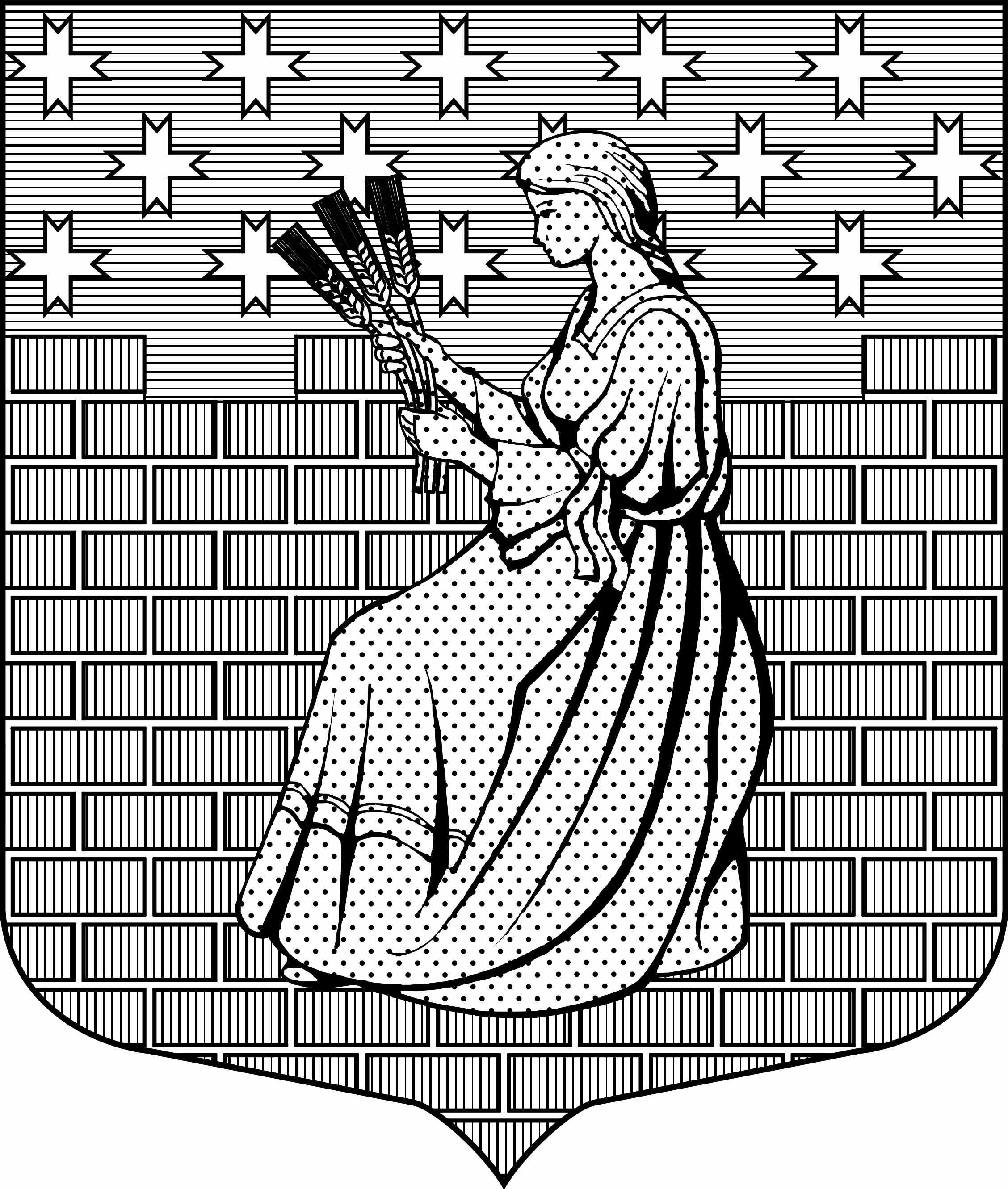 МУНИЦИПАЛЬНОЕ ОБРАЗОВАНИЕ“НОВОДЕВЯТКИНСКОЕ СЕЛЬСКОЕ ПОСЕЛЕНИЕ”ВСЕВОЛОЖСКОГО МУНИЦИПАЛЬНОГО РАЙОНАЛЕНИНГРАДСКОЙ ОБЛАСТИ_____________________________________________________________________________188661, РФ, Ленинградская обл., Всеволожский район, дер. Новое Девяткино дом 57 оф. 83  тел./факс (812) 595-74-44СОВЕТ ДЕПУТАТОВРЕШЕНИЕПРОЕКТ«    » декабря 2021г.								         №          д. Новое Девяткино«О бюджетеМО «Новодевяткинскоесельское поселение»на 2022 год  и на плановый период2023 и 2024 годов»Руководствуясь Федеральным законом от 06 октября 2003г. № 131-ФЗ «Об общих принципах организации местного самоуправления в Российской Федерации», положениями статей 9, 184.1-185 Бюджетного кодекса Российской Федерации, Уставом МО «Новодевяткинское сельское поселение», Положением о бюджетном процессе в МО «Новодевяткинское сельское поселение», утвержденным решением совета депутатов МО «Новодевяткинское сельское поселение» от 11 марта 2020г. №15/01-02,  в целях формирования бюджета МО «Новодевяткинское сельское поселение» на 2022 год и на плановый период 2023 и 2024 годов совет депутатов МО «Новодевяткинское сельское поселение» совет депутатов МО «Новодевяткинское сельское поселение» принялРЕШЕНИЕ:Статья 1. Основные характеристики бюджета МО «Новодевяткинское сельское поселение» на 2022 год и на плановый период 2023 и 2024 годов1. Утвердить основные характеристики бюджета МО «Новодевяткинское сельское поселение» на 2022 год:- прогнозируемый общий объем доходов бюджета МО «Новодевяткинское сельское поселение» в сумме 231 002,66 тысяч рублей;- общий объем расходов бюджета МО «Новодевяткинское сельское поселение»  в  сумме  231 551,91 тысяч рублей;- дефицит бюджета МО «Новодевяткинское сельское поселение» в сумме 549,25 тысяч рублей.2. Утвердить основные характеристики бюджета МО «Новодевяткинское сельское поселение» на плановый период 2023 и на 2024 годов:- прогнозируемый общий объем доходов бюджета МО «Новодевяткинское сельское поселение» на 2023 год в сумме 232 957,46 тысяч рублей и на 2024 год в сумме 163 630,56 тысяч рублей;- общий объем расходов бюджета МО «Новодевяткинское сельское поселение» на 2023 год в сумме 234 949,77 тысяч рублей, в том числе условно утвержденные расходы в сумме    9 029,75 тысяч рублей, и на 2024 год в сумме 164 744,01 тысяч рублей, в том числе условно утвержденные расходы в сумме 9 323,07 тысяч рублей;- дефицит бюджета МО «Новодевяткинское сельское поселение» на 2023 год в сумме 1 992,31 тысяч рублей и на 2024 год в сумме 1 113,45 тысяч рублей.Статья 2. Доходы бюджета МО «Новодевяткинское сельское поселение» на 2022 год и на плановый период 2023 и 2024 годов.1. Утвердить прогнозируемые поступления налоговых, неналоговых доходов и безвозмездных поступлений в бюджет МО «Новодевяткинское сельское поселение» по кодам видов доходов на 2022 год и на плановый период 2023 и 2024 годов согласно приложению 1.2. Установить, что 25 процентов прибыли муниципальных предприятий МО «Новодевяткинское сельское поселение», остающейся после уплаты налогов и иных обязательных платежей, зачисляются в бюджет МО «Новодевяткинское сельское поселение».3. Утвердить в пределах общего объема доходов бюджета МО «Новодевяткинское сельское поселение», утвержденного статьей 1 настоящего решения, безвозмездные поступления от других бюджетов бюджетной системы Российской Федерации на 2022 год и на плановый период 2023 и 2024 годов согласно приложению 2.4. Установить, что задолженность по отмененным налогам и сборам, поступающим в бюджет МО «Новодевяткинское сельское поселение», зачисляется в бюджет МО «Новодевяткинское сельское поселение».5. Установить, что доходы, полученные главными распорядителями и получателями бюджетных средств МО «Новодевяткинское сельское поселение» от платных услуг и иной приносящей доход деятельности, зачисляются в бюджет МО «Новодевяткинское сельское поселение».Статья 3. Бюджетные ассигнования бюджета МО «Новодевяткинское сельское поселение» на 2022 год и на плановый период 2023 и 2024 годов1. Утвердить:распределение бюджетных ассигнований по целевым статьям (муниципальным программам и непрограммным направлениям деятельности), группам и подгруппам видов расходов, разделам и подразделам классификации расходов бюджетов на 2022 год и на плановый период 2023 и 2024 годов согласно приложению 3;ведомственную структуру расходов бюджета МО «Новодевяткинское сельское поселение» на 2022 год и на плановый период 2023 и 2024 годов согласно приложению 4;распределение бюджетных ассигнований по разделам и подразделам классификации расходов бюджетов на 2022 год и на плановый период 2023 и 2024 годов согласно приложению 5.2. Утвердить общий объем бюджетных ассигнований на исполнение публичных нормативных обязательств:на 2022 год в сумме 18,18 тысяч рублей;на 2023 год в сумме 18,18 тысяч рублей;на 2024 год в сумме 18,18 тысяч рублей.3. Утвердить объем бюджетных ассигнований дорожного фонда МО «Новодевяткинское сельское поселение»:на 2022 год в сумме 5 500,00 тысяч рублей;на 2023 год в сумме 5 500,00 тысяч рублей;на 2024 год в сумме 5 500,00 тысяч рублей.4. Утвердить резервный фонд МО «Новодевяткинское  сельское поселение»:на 2022 год в сумме 500,00 тысяч рублей;на 2023 год в сумме 500,00 тысяч рублей;на 2024 год в сумме 500,00 тысяч рублей.5. Установить, что в соответствии с пунктом 8 статьи 217 Бюджетного кодекса Российской Федерации в ходе исполнения настоящего решения изменения в сводную бюджетную роспись МО «Новодевяткинское сельское поселение» вносятся по следующим основаниям, связанным с особенностями исполнения бюджета МО «Новодевяткинское сельское поселение», без внесения изменений в настоящее решение:1) в случаях образования, переименования, реорганизации, ликвидации органов местного самоуправления МО «Новодевяткинское сельское поселение», перераспределения их полномочий, а также проведения иных мероприятий по совершенствованию структуры органов исполнительной власти МО «Новодевяткинское сельское поселение» в пределах общего объема средств, предусмотренных настоящим Решением на обеспечение их деятельности;2) в случаях перераспределения бюджетных ассигнований между разделами, подразделами, целевыми статьями, видами расходов классификации расходов бюджетов в пределах общего объема бюджетных ассигнований, предусмотренных настоящим Решением главному распорядителю бюджетных средств;3) в случае создания (реорганизации) или изменения типа (подведомственности) муниципальных учреждений в части перераспределения бюджетных ассигнований между разделами, подразделами, целевыми статьями, видами расходов классификации расходов бюджетов в пределах общего объема средств, предусмотренных настоящим Решением главному распорядителю бюджетных средств;4) в случаях получения уведомлений о предоставлении целевых межбюджетных трансфертов из областного бюджета, а также получения безвозмездных поступлений от физических и юридических лиц, на финансовое обеспечение дорожной деятельности, приводящих к изменению бюджетных ассигнований дорожного фонда МО «Новодевяткинское сельское поселение»;5) в случаях перераспределения бюджетных ассигнований между разделами, подразделами, целевыми статьями, видами расходов классификации расходов бюджетов в целях выполнения условий соглашений по предоставлению субсидий и иных межбюджетных трансфертов из бюджетов бюджетной системы Российской Федерации в пределах общего объема бюджетных ассигнований, предусмотренных настоящим Решением главному распорядителю бюджетных средств;6) в случаях внесения Министерством финансов Российской Федерации изменений в Порядок формирования и применения кодов бюджетной классификации Российской Федерации в части отражения расходов по кодам разделов, подразделов, целевых статей, видов расходов классификации расходов бюджетов, а также приведения сводной бюджетной росписи МО «Новодевяткинское сельское поселение» в соответствие с разъяснениями Министерства финансов Российской Федерации по применению бюджетной классификации Российской Федерации;7) в случаях перераспределения бюджетных ассигнований между разделами, подразделами, целевыми статьями, видами расходов классификации расходов бюджетов на сумму, необходимую для уплаты штрафов (в том числе административных), пеней (в том числе за несвоевременную уплату налогов и сборов) на основании актов уполномоченных органов и должностных лиц по делам об административных правонарушениях, в пределах общего объема бюджетных ассигнований, предусмотренных главному распорядителю бюджетных средств в текущем финансовом году;8) в случаях перераспределения бюджетных ассигнований между разделами, подразделами, целевыми статьями, видами расходов классификации расходов бюджетов на сумму, необходимую для уплаты налогов и иных обязательных платежей в бюджеты бюджетной системы Российской Федерации органом местного самоуправления и муниципальными учреждениями, в пределах общего объема бюджетных ассигнований, предусмотренных главному распорядителю средств в текущем финансовом году;Статья 4. Особенности установления отдельных расходных обязательств и использования бюджетных ассигнований на обеспечение деятельности органов местного самоуправления МО «Новодевяткинское сельское поселение».1. Установить, что для расчета должностных окладов (окладов) работников муниципальных казенных учреждений МО «Новодевяткинское сельское поселение» с 01 января 2022 года применяется расчетная величина в размере  10 340,00 рублей, с 01 сентября 2022 года - в размере 10 755,00 рублей.2. Утвердить размер индексации ежемесячного денежного содержания главы МО «Новодевяткинское сельское поселение», лиц, замещающих муниципальные должности, окладов месячных денежных содержаний муниципальных служащих, а также месячных должностных окладов работников, замещающих должности, не являющиеся должностями муниципальной службы в органах местного самоуправления МО «Новодевяткинское сельское поселение»  в 1,04 раза с 1 сентября 2022 года.3. Утвердить расходы на обеспечение органов представительной и исполнительной власти  МО «Новодевяткинское сельское поселение»:на 2022 год в сумме  25 680,25 тысяч рублей;на 2023 год в сумме  21 569,25 тысяч рублей;на 2024 год в сумме  21 275,93 тысяч рублей.Статья 5. Межбюджетные трансферты1. Установить, что размер и Порядок предоставления иных межбюджетных трансфертов на осуществление части полномочий по решению вопросов местного значения в бюджет МО «Всеволожский муниципальный район» Ленинградской области определяются в соответствии с заключенными соглашениями.2. Утвердить объем межбюджетного трансферта бюджету муниципального образования «Всеволожский муниципальный район» Ленинградской области на 2022 год согласно приложению 8.Статья 6. Муниципальный внутренний долг МО «Новодевяткинское сельское поселение»1. Утвердить верхний предел муниципального внутреннего долга МО «Новодевяткинское сельское поселение» на 01.01.2023г. в размере 0,0 тысяч рублей, в том числе по муниципальным гарантиям 0,00 тысяч рублей, на 01.01.2024г. в размере 0,00 тысяч рублей, в том числе по муниципальным гарантиям 0,00 тысяч рублей, на 01.01.2025г. в размере 0,0 тысяч рублей, в том числе по муниципальным гарантиям 0,00 тысяч рублей.2. Утвердить Программу муниципальных заимствований МО «Новодевяткинское сельское поселение» на 2022 год и на плановый период 2023 и 2024 годов согласно приложению 6 к настоящему решению.3. Установить объем расходов на обслуживание муниципального долга МО «Новодевяткинское сельское поселение»:на 2022 год в сумме 187,72 тысяч рублей;на 2023 год в сумме     0,00 тысяч рублей;на 2024 год в сумме     0,00 тысяч рублей.Статья  7.  Источники внутреннего финансирования дефицита бюджета МО «Новодевяткинское сельское поселение»1. Утвердить источники внутреннего финансирования дефицита бюджета МО «Новодевяткинское сельское поселение» на 2022 год и на плановый период на 2023 и 2024 годов согласно приложению 7.Статья 8. Вступление в силу настоящего решения.Настоящее решение вступает в силу с 01 января 2022 года.Статья 9. Об опубликовании настоящего решения.Опубликовать настоящее решение в газете «Вести» и разместить на официальном сайте МО «Новодевяткинское сельское поселение».Статья 10. Контроль за исполнением решения.Контроль за исполнением данного решения возложить на комиссию совета депутатов МО «Новодевяткинское сельское поселение» по бюджету, налогам и сборам, экономике и тарифам.Глава муниципального образования                                		     Д.А.МайоровПриложение 1к решению совета депутатовот      декабря 2021г. №    /01-02ПРОГНОЗИРУЕМЫЕ ПОСТУПЛЕНИЯналоговых, неналоговых доходов и безвозмездных поступленийв бюджет МО «Новодевяткинское сельское поселение» по кодам видов доходовна 2022 год и на плановый период 2023 и 2024годов 		Приложение 2к решению совета депутатовот       декабря  2021г. №   /01-02	Приложение 3к решению совета депутатовот     декабря 2021г. №    /01-02РАСПРЕДЕЛЕНИЕбюджетных ассигнований по целевым статьям (муниципальным программам и непрограммным направлениям деятельности), группам и подгруппам видов расходов, разделам и подразделам классификации расходов бюджетовна 2022 год и на плановый период 2023 и 2024 годовПриложение 4к решению совета депутатовот      декабря 2021г. №    /01-02ВЕДОМСТВЕННАЯ СТРУКТУРА РАСХОДОВ БЮДЖЕТАМО «Новодевяткинское сельское поселение»на 2022 год и на плановый период 2023 и 2024 годовПриложение 5к решению совета депутатовот     декабря 2021г. №     /01-02РАСПРЕДЕЛЕНИЕ БЮДЖЕТНЫХ АССИГНОВАНИЙ ПО РАЗДЕЛАМ И ПОДРАЗДЕЛАМКЛАССИФИКАЦИИ РАСХОДОВ БЮДЖЕТОВна 2022 год и на плановый период 2023-2024 годовПриложение 6к решению совета депутатовот      декабря 2021г. №   /01-02ПРОГРАММА МУНИЦИПАЛЬНЫХ ЗАИМСТВОВАНИЙМО «Новодевяткинское сельское поселение» на 2022 год и на плановый период 2023 и 2024 годов( в тыс.руб)Приложение 7к решению совета депутатов                                                                                                   от     декабря 2021г. №     /01-02ИСТОЧНИКИвнутреннего финансирования дефицита бюджетаМО «Новодевяткинское сельское поселение»на 2022 год и на плановый период 2023 и 2024 годовПриложение 8к решению совета депутатовот     декабря 2021г. №   /01-02ОБЪЕМ МЕЖБЮДЖЕТНОГО ТРАНСФЕРТАБЮДЖЕТУ МУНИЦИПАЛЬНОГО ОБРАЗОВАНИЯ«Всеволожский муниципальный район» Ленинградской областина 2022 годНаименование кода поступлений в бюджет, группы, подгруппы, статьи, подстатьи, элемента, подвида доходов, классификации операций сектора государственного управленияКод бюджетной классификации Российской ФедерацииСумма (тысяч рублей)Сумма (тысяч рублей)Сумма (тысяч рублей)Наименование кода поступлений в бюджет, группы, подгруппы, статьи, подстатьи, элемента, подвида доходов, классификации операций сектора государственного управленияКод бюджетной классификации Российской ФедерацииСумма (тысяч рублей)Сумма (тысяч рублей)Сумма (тысяч рублей)Наименование кода поступлений в бюджет, группы, подгруппы, статьи, подстатьи, элемента, подвида доходов, классификации операций сектора государственного управленияКод бюджетной классификации Российской ФедерацииСумма (тысяч рублей)Сумма (тысяч рублей)Сумма (тысяч рублей)Наименование кода поступлений в бюджет, группы, подгруппы, статьи, подстатьи, элемента, подвида доходов, классификации операций сектора государственного управленияКод бюджетной классификации Российской Федерации2022 год2023 год 2024 годНАЛОГОВЫЕ И НЕНАЛОГОВЫЕ ДОХОДЫ1 00 00000 00 0000 000 96 814,5087 591,3098 353,90НАЛОГОВЫЕ ДОХОДЫ81 507,8084 284,6085 047,20НАЛОГИ НА ПРИБЫЛЬ, ДОХОДЫ1 01 00000 00 0000 000 32 200,0033 579,2033 985,00Налог на доходы физических лиц1 01 02000 01 0000 110 32 200,0033 579,2033 985,00Налог на доходы физических лиц с доходов, источником которых является налоговый агент, за исключением доходов, в отношении которых исчисление и уплата налога осуществляются в соответствии со статьями 227, 227.1 и 228 Налогового кодекса Российской Федерации1 01 02010 01 0000 110 31 823,0033 202,2033 608,00Налог на доходы физических лиц с доходов, источником которых является налоговый агент, за исключением доходов, в отношении которых исчисление и уплата налога осуществляются в соответствии со статьями 227, 227.1 и 228 Налогового кодекса Российской Федерации (сумма платежа (перерасчеты, недоимка и задолженность по соответствующему платежу, в том числе по отмененному)1 01 02010 01 1000 110 31 772,0033 151,2033 557,00Налог на доходы физических лиц с доходов, источником которых является налоговый агент, за исключением доходов, в отношении которых исчисление и уплата налога осуществляются в соответствии со статьями 227, 227.1 и 228 Налогового кодекса Российской Федерации (пени по соответствующему платежу)1 01 02010 01 2100 110 20,0020,0020,00Налог на доходы физических лиц с доходов, источником которых является налоговый агент, за исключением доходов, в отношении которых исчисление и уплата налога осуществляются в соответствии со статьями 227, 227.1 и 228 Налогового кодекса Российской Федерации (суммы денежных взысканий (штрафов) по соответствующему платежу согласно законодательству Российской Федерации)1 01 02010 01 3000 110 30,0030,0030,00Налог на доходы физических лиц с доходов, источником которых является налоговый агент, за исключением доходов, в отношении которых исчисление и уплата налога осуществляются в соответствии со статьями 227, 227.1 и 228 Налогового кодекса Российской Федерации (уплата процентов, начисленных на суммы излишне взысканных (уплаченных) платежей, а также при нарушении сроков их возврата)1 01 02010 01 5000 110 1,001,001,00Налог на доходы физических лиц с доходов, полученных от осуществления деятельности физическими лицами, зарегистрированными в качестве индивидуальных предпринимателей, нотариусов, занимающихся частной практикой, адвокатов, учредивших адвокатские кабинеты, и других лиц, занимающихся частной практикой в соответствии со статьей 227 Налогового кодекса Российской Федерации1 01 02020 01 0000 110 21,0021,0021,00Налог на доходы физических лиц с доходов, полученных от осуществления деятельности физическими лицами, зарегистрированными в качестве индивидуальных предпринимателей, нотариусов, занимающихся частной практикой, адвокатов, учредивших адвокатские кабинеты, и других лиц, занимающихся частной практикой в соответствии со статьей 227 Налогового кодекса Российской Федерации (сумма платежа (перерасчеты, недоимка и задолженность по соответствующему платежу, в том числе по отмененному)1 01 02020 01 1000 110 20,0020,0020,00Налог на доходы физических лиц с доходов, полученных от осуществления деятельности физическими лицами, зарегистрированными в качестве индивидуальных предпринимателей, нотариусов, занимающихся частной практикой, адвокатов, учредивших адвокатские кабинеты, и других лиц, занимающихся частной практикой в соответствии со статьей 227 Налогового кодекса Российской Федерации (пени по соответствующему платежу)1 01 02020 01 2100 110 1,001,001,00Налог на доходы физических лиц с доходов, полученных физическими лицами в соответствии со статьей 228 Налогового кодекса Российской Федерации1 01 02030 01 0000 110 356,00356,00356,00Налог на доходы физических лиц с доходов, полученных физическими лицами в соответствии со статьей 228 Налогового кодекса Российской Федерации (сумма платежа (перерасчеты, недоимка и задолженность по соответствующему платежу, в том числе по отмененному)1 01 02030 01 1000 110 350,00350,00350,00Налог на доходы физических лиц с доходов, полученных физическими лицами в соответствии со статьей 228 Налогового кодекса Российской Федерации (пени по соответствующему платежу)1 01 02030 01 2100 110 5,005,005,00Налог на доходы физических лиц с доходов, полученных физическими лицами в соответствии со статьей 228 Налогового кодекса Российской Федерации (суммы денежных взысканий (штрафов) по соответствующему платежу согласно законодательству Российской Федерации)1 01 02030 01 3000 110 1,001,001,00НАЛОГИ НА ТОВАРЫ (РАБОТЫ, УСЛУГИ), РЕАЛИЗУЕМЫЕ НА ТЕРРИТОРИИ РОССИЙСКОЙ ФЕДЕРАЦИИ1 03 00000 00 0000 000 470,00495,40522,20Акцизы по подакцизным товарам (продукции), производимым на территории Российской Федерации1 03 02000 01 0000 110 470,00495,40522,20Доходы от уплаты акцизов на дизельное топливо, подлежащие распределению между бюджетами субъектов Российской Федерации и местными бюджетами с учетом установленных дифференцированных нормативов отчислений в местные бюджеты1 03 02230 01 0000 110 200,00200,00200,00Доходы от уплаты акцизов на дизельное топливо, подлежащие распределению между бюджетами субъектов Российской Федерации и местными бюджетами с учетом установленных дифференцированных нормативов отчислений в местные бюджеты (по нормативам, установленным Федеральным законом о федеральном бюджете в целях формирования дорожных фондов субъектов Российской Федерации)1 03 02231 01 0000 110 200,00200,00200,00Доходы от уплаты акцизов на моторные масла для дизельных и (или) карбюраторных (инжекторных) двигателей, подлежащие распределению между бюджетами субъектов Российской Федерации и местными бюджетами с учетом установленных дифференцированных нормативов отчислений в местные бюджеты1 03 02240 01 0000 110 2,002,002,00Доходы от уплаты акцизов на моторные масла для дизельных и (или) карбюраторных (инжекторных) двигателей, подлежащие распределению между бюджетами субъектов Российской Федерации и местными бюджетами с учетом установленных дифференцированных нормативов отчислений в местные бюджеты (по нормативам, установленным Федеральным законом о федеральном бюджете в целях формирования дорожных фондов субъектов Российской Федерации)1 03 02241 01 0000 110 2,002,002,00Доходы от уплаты акцизов на автомобильный бензин, подлежащие распределению между бюджетами субъектов Российской Федерации и местными бюджетами с учетом установленных дифференцированных нормативов отчислений в местные бюджеты1 03 02250 01 0000 110 250,00275,40302,20Доходы от уплаты акцизов на автомобильный бензин, подлежащие распределению между бюджетами субъектов Российской Федерации и местными бюджетами с учетом установленных дифференцированных нормативов отчислений в местные бюджеты (по нормативам, установленным Федеральным законом о федеральном бюджете в целях формирования дорожных фондов субъектов Российской Федерации)1 03 02251 01 0000 110 250,00275,40302,20Доходы от уплаты акцизов на прямогонный бензин, подлежащие распределению между бюджетами субъектов Российской Федерации и местными бюджетами с учетом установленных дифференцированных нормативов отчислений в местные бюджеты1 03 02260 01 0000 110 18,0018,0018,00Доходы от уплаты акцизов на прямогонный бензин, подлежащие распределению между бюджетами субъектов Российской Федерации и местными бюджетами с учетом установленных дифференцированных нормативов отчислений в местные бюджеты (по нормативам, установленным Федеральным законом о федеральном бюджете в целях формирования дорожных фондов субъектов Российской Федерации)1 03 02261 01 0000 110 18,0018,0018,00НАЛОГИ НА ИМУЩЕСТВО1 06 00000 00 0000 000 48 837,8050 210,0050 540,00Налог на имущество физических лиц1 06 01000 00 0000 110 4 170,404 450,004 550,00Налог на имущество физических лиц, взимаемый по ставкам, применяемым к объектам налогообложения, расположенным в границах сельских поселений1 06 01030 10 0000 110 4 170,404 450,004 550,00Налог на имущество физических лиц, взимаемый по ставкам, применяемым к объектам налогообложения, расположенным в границах сельских поселений (сумма платежа (перерасчеты, недоимка и задолженность по соответствующему платежу, в том числе по отмененному)1 06 01030 10 1000 110 4 020,404 279,604 120,40Налог на имущество физических лиц, взимаемый по ставкам, применяемым к объектам налогообложения, расположенным в границах сельских поселений (пени по соответствующему платежу)1 06 01030 10 2100 110 50,0070,40150,00Налог на имущество физических лиц, взимаемый по ставкам, применяемым к объектам налогообложения, расположенным в границах сельских поселений (уплата процентов, начисленных на суммы излишне взысканных (уплаченных) платежей, а также при нарушении сроков их возврата)1 06 01030 10 5000 110 100,00100,00279,60Земельный налог1 06 06000 00 0000 110 44 667,4045 760,0045 990,00Земельный налог с организаций1 06 06030 00 0000 110 42 547,4043 640,0043 640,00Земельный налог с организаций, обладающих земельным участком, расположенным в границах сельских поселений1 06 06033 10 0000 110 42 547,4043 640,0043 640,00Земельный налог с организаций, обладающих земельным участком, расположенным в границах сельских поселений (сумма платежа (перерасчеты, недоимка и задолженность по соответствующему платежу, в том числе по отмененному)1 06 06033 10 1000 110 42 447,4043 540,0043 540,00Земельный налог с организаций, обладающих земельным участком, расположенным в границах сельских поселений (пени по соответствующему платежу)1 06 06033 10 2100 110 100,00100,00100,00Земельный налог с физических лиц1 06 06040 00 0000 110 2 120,002 120,002 350,00Земельный налог с физических лиц, обладающих земельным участком, расположенным в границах сельских поселений1 06 06043 10 0000 110 2 120,002 120,002 350,00Земельный налог с физических лиц, обладающих земельным участком, расположенным в границах сельских поселений (сумма платежа (перерасчеты, недоимка и задолженность по соответствующему платежу, в том числе по отмененному)1 06 06043 10 1000 110 2 100,002 100,002 330,00Земельный налог с физических лиц, обладающих земельным участком, расположенным в границах сельских поселений (пени по соответствующему платежу)1 06 06043 10 2100 110 20,0020,0020,00НЕНАЛОГОВЫЕ ДОХОДЫ15 306,703 306,7013 306,70ДОХОДЫ ОТ ИСПОЛЬЗОВАНИЯ ИМУЩЕСТВА, НАХОДЯЩЕГОСЯ В ГОСУДАРСТВЕННОЙ И МУНИЦИПАЛЬНОЙ СОБСТВЕННОСТИ1 11 00000 00 0000 000 1 483,401 483,401 483,40Доходы, получаемые в виде арендной либо иной платы за передачу в возмездное пользование государственного и муниципального имущества (за исключением имущества бюджетных и автономных учреждений, а также имущества государственных и муниципальных унитарных предприятий, в том числе казенных)1 11 05000 00 0000 120 283,40283,40283,40Доходы, получаемые в виде арендной платы за земли после разграничения государственной собственности на землю, а также средства от продажи права на заключение договоров аренды указанных земельных участков (за исключением земельных участков бюджетных и автономных учреждений)1 11 05020 00 0000 120 283,40283,40283,40Доходы, получаемые в виде арендной платы, а также средства от продажи права на заключение договоров аренды за земли, находящиеся в собственности сельских поселений (за исключением земельных участков муниципальных бюджетных и автономных учреждений)1 11 05025 10 0000 120 283,40283,40283,40Прочие доходы от использования имущества и прав, находящихся в государственной и муниципальной собственности (за исключением имущества бюджетных и автономных учреждений, а также имущества государственных и муниципальных унитарных предприятий, в том числе казенных)1 11 09000 00 0000 120 1 200,001 200,001 200,00Прочие поступления от использования имущества, находящегося в государственной и муниципальной собственности (за исключением имущества бюджетных и автономных учреждений, а также имущества государственных и муниципальных унитарных предприятий, в том числе казенных)1 11 09040 00 0000 120 1 200,001 200,001 200,00Прочие поступления от использования имущества, находящегося в собственности сельских поселений (за исключением имущества муниципальных бюджетных и автономных учреждений, а также имущества муниципальных унитарных предприятий, в том числе казенных)1 11 09045 10 0000 120 1 200,001 200,001 200,00ДОХОДЫ ОТ ОКАЗАНИЯ ПЛАТНЫХ УСЛУГ И КОМПЕНСАЦИИ ЗАТРАТ ГОСУДАРСТВА1 13 00000 00 0000 000 1 738,301 738,301 738,30Доходы от оказания платных услуг (работ)1 13 01000 00 0000 130 1 738,301 738,301 738,30Прочие доходы от оказания платных услуг (работ)1 13 01990 00 0000 130 1 738,301 738,301 738,30Прочие доходы от оказания платных услуг (работ) получателями средств бюджетов сельских поселений1 13 01995 10 0000 130 1 738,301 738,301 738,30ДОХОДЫ ОТ ПРОДАЖИ МАТЕРИАЛЬНЫХ И НЕМАТЕРИАЛЬНЫХ АКТИВОВ1 14 00000 00 0000 000 12 000,000,0010 000,00Доходы от реализации имущества, находящегося в государственной и муниципальной собственности (за исключением движимого имущества бюджетных и автономных учреждений, а также имущества государственных и муниципальных унитарных предприятий, в том числе казенных)1 14 02000 00 0000 000 12 000,000,0010 000,00Доходы от реализации имущества, находящегося в собственности сельских поселений (за исключением движимого имущества муниципальных бюджетных и автономных учреждений, а также имущества муниципальных унитарных предприятий, в том числе казенных), в части реализации основных средств по указанному имуществу1 14 02050 10 0000 410 12 000,000,0010 000,00Доходы от реализации иного имущества, находящегося в собственности сельских поселений (за исключением имущества муниципальных бюджетных и автономных учреждений, а также имущества муниципальных унитарных предприятий, в том числе казенных), в части реализации основных средств по указанному имуществу1 14 02053 10 0000 410 12 000,000,0010 000,00ШТРАФЫ, САНКЦИИ, ВОЗМЕЩЕНИЕ УЩЕРБА1 16 00000 00 0000 000 85,0085,0085,00Административные штрафы, установленные законами субъектов Российской Федерации об административных правонарушениях1 16 02000 02 0000 140 80,0080,0080,00Административные штрафы, установленные законами субъектов Российской Федерации об административных правонарушениях, за нарушение муниципальных правовых актов1 16 02020 02 0000 140 80,0080,0080,00Штрафы, неустойки, пени, уплаченные в соответствии с законом или договором в случае неисполнения или ненадлежащего исполнения обязательств перед государственным (муниципальным) органом, органом управления государственным внебюджетным фондом, казенным учреждением, Центральным банком Российской Федерации, иной организацией, действующей от имени Российской Федерации1 16 07000 01 0000 140 5,005,005,00Штрафы, неустойки, пени, уплаченные в случае просрочки исполнения поставщиком (подрядчиком, исполнителем) обязательств, предусмотренных государственным (муниципальным) контрактом1 16 07010 00 0000 140 5,005,005,00Штрафы, неустойки, пени, уплаченные в случае просрочки исполнения поставщиком (подрядчиком, исполнителем) обязательств, предусмотренных муниципальным контрактом, заключенным муниципальным органом, казенным учреждением сельского поселения1 16 07010 10 0000 140 5,005,005,00БЕЗВОЗМЕЗДНЫЕ ПОСТУПЛЕНИЯ2 00 00000 00 0000 000 134 188,16145 366,1665 276,66БЕЗВОЗМЕЗДНЫЕ ПОСТУПЛЕНИЯ ОТ ДРУГИХ БЮДЖЕТОВ БЮДЖЕТНОЙ СИСТЕМЫ РОССИЙСКОЙ ФЕДЕРАЦИИ2 02 00000 00 0000 000 128 088,16145 366,1665 276,66Дотации бюджетам бюджетной системы Российской Федерации2 02 10000 00 0000 150 58 595,5058 932,6059 266,10Дотации на выравнивание бюджетной обеспеченности из бюджетов муниципальных районов, городских округов с внутригородским делением2 02 16001 00 0000 150 58 595,5058 932,6059 266,10Дотации бюджетам сельских поселений на выравнивание бюджетной обеспеченности из бюджетов муниципальных районов2 02 16001 10 0000 150 58 595,5058 932,6059 266,10Субсидии бюджетам бюджетной системы Российской Федерации (межбюджетные субсидии)2 02 20000 00 0000 150 62 292,7079 233,600,00Субсидии бюджетам на софинансирование капитальных вложений в объекты муниципальной собственности2 02 20077 00 0000 150 54 974,0065 000,000,00Субсидии бюджетам сельских поселений на софинансирование капитальных вложений в объекты муниципальной собственности2 02 20077 10 0000 150 54 974,0065 000,000,00Прочие субсидии2 02 29999 00 0000 150 7 318,7014 233,600,00Прочие субсидии бюджетам сельских поселений2 02 29999 10 0000 150 7 318,7014 233,600,00Субвенции бюджетам бюджетной системы Российской Федерации2 02 30000 00 0000 150 1 199,961 199,9610,56Субвенции местным бюджетам на выполнение передаваемых полномочий субъектов Российской Федерации2 02 30024 00 0000 150 10,5610,5610,56Субвенции бюджетам сельских поселений на выполнение передаваемых полномочий субъектов Российской Федерации2 02 30024 10 0000 150 10,5610,5610,56Субвенции бюджетам на осуществление первичного воинского учета на территориях, где отсутствуют военные комиссариаты2 02 35118 00 0000 150 1 189,401 189,400,00Субвенции бюджетам сельских поселений на осуществление первичного воинского учета на территориях, где отсутствуют военные комиссариаты2 02 35118 10 0000 150 1 189,401 189,400,00Иные межбюджетные трансферты2 02 40000 00 0000 150 6 000,006 000,006 000,00Межбюджетные трансферты, передаваемые бюджетам для компенсации дополнительных расходов, возникших в результате решений, принятых органами власти другого уровня2 02 45160 00 0000 150 6 000,006 000,006 000,00Межбюджетные трансферты, передаваемые бюджетам сельских поселений для компенсации дополнительных расходов, возникших в результате решений, принятых органами власти другого уровня2 02 45160 10 0000 150 6 000,006 000,006 000,00ПРОЧИЕ БЕЗВОЗМЕЗДНЫЕ ПОСТУПЛЕНИЯ2 07 00000 00 0000 000 6 100,000,000,00Прочие безвозмездные поступления в бюджеты сельских поселений2 07 05000 10 0000 150 6 100,000,000,00Прочие безвозмездные поступления в бюджеты сельских поселений2 07 05030 10 0000 150 6 100,000,000,00ИТОГО ДОХОДОВИТОГО ДОХОДОВ231 002,66232 957,46163 630,56БЕЗВОЗМЕЗДНЫЕ ПОСТУПЛЕНИЯот других бюджетов бюджетной системы Российской ФедерацииБЕЗВОЗМЕЗДНЫЕ ПОСТУПЛЕНИЯот других бюджетов бюджетной системы Российской ФедерацииБЕЗВОЗМЕЗДНЫЕ ПОСТУПЛЕНИЯот других бюджетов бюджетной системы Российской ФедерацииБЕЗВОЗМЕЗДНЫЕ ПОСТУПЛЕНИЯот других бюджетов бюджетной системы Российской ФедерацииБЕЗВОЗМЕЗДНЫЕ ПОСТУПЛЕНИЯот других бюджетов бюджетной системы Российской ФедерацииБЕЗВОЗМЕЗДНЫЕ ПОСТУПЛЕНИЯот других бюджетов бюджетной системы Российской Федерациина 2022 год и на плановый период 2023 и 2024 годовна 2022 год и на плановый период 2023 и 2024 годовна 2022 год и на плановый период 2023 и 2024 годовна 2022 год и на плановый период 2023 и 2024 годовна 2022 год и на плановый период 2023 и 2024 годовна 2022 год и на плановый период 2023 и 2024 годовНаименование кода поступлений в бюджет, группы, подгруппы, статьи, подстатьи, элемента, подвида доходов, классификации операций сектора государственного управленияКод бюджетной классификации Российской ФедерацииСумма (тысяч рублей)Сумма (тысяч рублей)Сумма (тысяч рублей)Наименование кода поступлений в бюджет, группы, подгруппы, статьи, подстатьи, элемента, подвида доходов, классификации операций сектора государственного управленияКод бюджетной классификации Российской Федерации2022 год2023 год2024 годБЕЗВОЗМЕЗДНЫЕ ПОСТУПЛЕНИЯ ОТ ДРУГИХ БЮДЖЕТОВ БЮДЖЕТНОЙ СИСТЕМЫ РОССИЙСКОЙ ФЕДЕРАЦИИ2 02 00000 00 0000 000 128 088,16145 366,1665 276,66Дотации бюджетам бюджетной системы Российской Федерации2 02 10000 00 0000 150 58 595,5058 932,6059 266,10Дотации на выравнивание бюджетной обеспеченности из бюджетов муниципальных районов, городских округов с внутригородским делением2 02 16001 00 0000 150 58 595,5058 932,6059 266,10Дотации бюджетам сельских поселений на выравнивание бюджетной обеспеченности из бюджетов муниципальных районов2 02 16001 10 0000 150 58 595,5058 932,6059 266,10Субсидии бюджетам бюджетной системы Российской Федерации (межбюджетные субсидии)2 02 20000 00 0000 150 62 292,7079 233,600,00Субсидии бюджетам на софинансирование капитальных вложений в объекты муниципальной собственности2 02 20077 00 0000 150 54 974,0065 000,000,00Субсидии бюджетам сельских поселений на софинансирование капитальных вложений в объекты муниципальной собственности2 02 20077 10 0000 150 54 974,0065 000,000,00Прочие субсидии2 02 29999 00 0000 150 7 318,7014 233,600,00Прочие субсидии бюджетам сельских поселений2 02 29999 10 0000 150 7 318,7014 233,600,00Субвенции бюджетам бюджетной системы Российской Федерации2 02 30000 00 0000 150 1 199,961 199,9610,56Субвенции местным бюджетам на выполнение передаваемых полномочий субъектов Российской Федерации2 02 30024 00 0000 150 10,5610,5610,56Субвенции бюджетам сельских поселений на выполнение передаваемых полномочий субъектов Российской Федерации2 02 30024 10 0000 150 10,5610,5610,56Субвенции бюджетам на осуществление первичного воинского учета на территориях, где отсутствуют военные комиссариаты2 02 35118 00 0000 150 1 189,401 189,400,00Субвенции бюджетам сельских поселений на осуществление первичного воинского учета на территориях, где отсутствуют военные комиссариаты2 02 35118 10 0000 150 1 189,401 189,400,00Иные межбюджетные трансферты2 02 40000 00 0000 150 6 000,006 000,006 000,00Межбюджетные трансферты, передаваемые бюджетам для компенсации дополнительных расходов, возникших в результате решений, принятых органами власти другого уровня2 02 45160 00 0000 150 6 000,006 000,006 000,00Межбюджетные трансферты, передаваемые бюджетам сельских поселений для компенсации дополнительных расходов, возникших в результате решений, принятых органами власти другого уровня2 02 45160 10 0000 150 6 000,006 000,006 000,00НаименованиеЦСРВРРзРзПРСумма(тысяч рублей)Сумма(тысяч рублей)Сумма(тысяч рублей)Сумма(тысяч рублей)НаименованиеЦСРВРРзРзПР2022 год2023 год2023 год2024 годПРОГРАММНЫЕ РАСХОДЫПРОГРАММНЫЕ РАСХОДЫПРОГРАММНЫЕ РАСХОДЫПРОГРАММНЫЕ РАСХОДЫПРОГРАММНЫЕ РАСХОДЫПРОГРАММНЫЕ РАСХОДЫ160 017,23164 309,9894 104,2294 104,22Муниципальная программа «Поддержка малого и среднего предпринимательства в муниципальном образовании «Новодевяткинское сельское поселение» Всеволожского муниципального района Ленинградской области на 2022-2024 годы»11.0.00.00000100,00100,00100,00100,00Комплексы процессных мероприятий11.4.00.00000100,00100,00100,00100,00Комплекс процессных мероприятий: Создание условий для повышения предпринимательской активности и развития субъектов малого и среднего предпринимательства в приоритетных направлениях экономики муниципального образования11.4.01.00000100,00100,00100,00100,00Расходы бюджета муниципального образования на материально-техническое и финансовое обеспечение деятельности органов местного самоуправления без учета вопросов оплаты труда, а также на финансовое обеспечение расходных обязательств в рамках муниципальных программ и непрограммных направлений деятельности органов местного самоуправления11.4.01.00150100,00100,00100,00100,00Закупка товаров, работ и услуг для обеспечения государственных (муниципальных) нужд11.4.01.00150200200100,00100,00100,00100,00Иные закупки товаров, работ и услуг для обеспечения государственных (муниципальных) нужд11.4.01.00150240240100,00100,00100,00100,00НАЦИОНАЛЬНАЯ ЭКОНОМИКА11.4.01.001502402400400100,00100,00100,00100,00Другие вопросы в области национальной экономики11.4.01.001502402400412100,00100,00100,00100,00Муниципальная программа «Обеспечение безопасности жизнедеятельности населения муниципального образования «Новодевяткинское сельское поселение» Всеволожского муниципального района Ленинградской области на 2022-2024 годы»12.0.00.00000637,00637,00637,00637,00Комплексы процессных мероприятий12.4.00.00000637,00637,00637,00637,00Комплекс процессных мероприятий: Организация и осуществление мероприятий по защите населения и территории поселения от чрезвычайных ситуаций природного и техногенного характера, предупреждение и ликвидация чрезвычайных ситуаций природного и техногенного характера12.4.01.00000156,00156,00156,00156,00Расходы бюджета муниципального образования на содержание подведомственных учреждений, а также на финансовое обеспечение расходных обязательств в рамках муниципальных программ и непрограммных направлений деятельности подведомственных учреждений12.4.01.00160156,00156,00156,00156,00Закупка товаров, работ и услуг для обеспечения государственных (муниципальных) нужд12.4.01.00160200200156,00156,00156,00156,00Иные закупки товаров, работ и услуг для обеспечения государственных (муниципальных) нужд12.4.01.00160240240156,00156,00156,00156,00НАЦИОНАЛЬНАЯ БЕЗОПАСНОСТЬ И ПРАВООХРАНИТЕЛЬНАЯ ДЕЯТЕЛЬНОСТЬ12.4.01.001602402400300156,00156,00156,00156,00Другие вопросы в области национальной безопасности и правоохранительной деятельности12.4.01.001602402400314156,00156,00156,00156,00Комплекс процессных мероприятий: Обеспечение пожарной безопасности на территории муниципального образования12.4.02.0000067,0067,0067,0067,00Расходы бюджета муниципального образования на содержание подведомственных учреждений, а также на финансовое обеспечение расходных обязательств в рамках муниципальных программ и непрограммных направлений деятельности подведомственных учреждений12.4.02.0016067,0067,0067,0067,00Закупка товаров, работ и услуг для обеспечения государственных (муниципальных) нужд12.4.02.0016020020067,0067,0067,0067,00Иные закупки товаров, работ и услуг для обеспечения государственных (муниципальных) нужд12.4.02.0016024024067,0067,0067,0067,00НАЦИОНАЛЬНАЯ БЕЗОПАСНОСТЬ И ПРАВООХРАНИТЕЛЬНАЯ ДЕЯТЕЛЬНОСТЬ12.4.02.00160240240030067,0067,0067,0067,00Защита населения и территории от чрезвычайных ситуаций природного и техногенного характера, пожарная безопасность12.4.02.00160240240031067,0067,0067,0067,00Комплекс процессных мероприятий: Подготовка населения по вопросам обеспечения безопасности при нахождении на водных объектах на территории поселения12.4.03.00000145,00145,00145,00145,00Расходы бюджета муниципального образования на содержание подведомственных учреждений, а также на финансовое обеспечение расходных обязательств в рамках муниципальных программ и непрограммных направлений деятельности подведомственных учреждений12.4.03.00160145,00145,00145,00145,00Закупка товаров, работ и услуг для обеспечения государственных (муниципальных) нужд12.4.03.00160200200145,00145,00145,00145,00Иные закупки товаров, работ и услуг для обеспечения государственных (муниципальных) нужд12.4.03.00160240240145,00145,00145,00145,00НАЦИОНАЛЬНАЯ БЕЗОПАСНОСТЬ И ПРАВООХРАНИТЕЛЬНАЯ ДЕЯТЕЛЬНОСТЬ12.4.03.001602402400300145,00145,00145,00145,00Защита населения и территории от чрезвычайных ситуаций природного и техногенного характера, пожарная безопасность12.4.03.001602402400310145,00145,00145,00145,00Комплекс процессных мероприятий: Подготовка населения к противодействию терроризму и экстремизму на территории муниципального образования12.4.04.00000269,00269,00269,00269,00Расходы бюджета муниципального образования на содержание подведомственных учреждений, а также на финансовое обеспечение расходных обязательств в рамках муниципальных программ и непрограммных направлений деятельности подведомственных учреждений12.4.04.00160269,00269,00269,00269,00Закупка товаров, работ и услуг для обеспечения государственных (муниципальных) нужд12.4.04.00160200200269,00269,00269,00269,00Иные закупки товаров, работ и услуг для обеспечения государственных (муниципальных) нужд12.4.04.00160240240269,00269,00269,00269,00НАЦИОНАЛЬНАЯ БЕЗОПАСНОСТЬ И ПРАВООХРАНИТЕЛЬНАЯ ДЕЯТЕЛЬНОСТЬ12.4.04.001602402400300269,00269,00269,00269,00Другие вопросы в области национальной безопасности и правоохранительной деятельности12.4.04.001602402400314269,00269,00269,00269,00Муниципальная программа «Сохранение и развитие культуры в муниципальном образовании «Новодевяткинское сельское поселение» Всеволожского муниципального района Ленинградской области на 2022-2024 годы»13.0.00.0000010 206,808 164,808 164,808 164,80Комплексы процессных мероприятий13.4.00.0000010 206,808 164,808 164,808 164,80Комплекс процессных мероприятий: Сохранение и развитие культуры на территории МО «Новодевяткинское сельское поселение»13.4.01.000005 073,203 331,203 331,203 331,20Расходы бюджета муниципального образования на содержание подведомственных учреждений, а также на финансовое обеспечение расходных обязательств в рамках муниципальных программ и непрограммных направлений деятельности подведомственных учреждений13.4.01.001603 494,253 331,203 331,203 331,20Закупка товаров, работ и услуг для обеспечения государственных (муниципальных) нужд13.4.01.001602002003 494,253 331,203 331,203 331,20Иные закупки товаров, работ и услуг для обеспечения государственных (муниципальных) нужд13.4.01.001602402403 494,253 331,203 331,203 331,20КУЛЬТУРА, КИНЕМАТОГРАФИЯ13.4.01.0016024024008003 494,253 331,203 331,203 331,20Культура13.4.01.0016024024008013 494,253 331,203 331,203 331,20Поддержка развития общественной инфраструктуры муниципального значения в Ленинградской области13.4.01.S48401 578,95Закупка товаров, работ и услуг для обеспечения государственных (муниципальных) нужд13.4.01.S48402002001 578,95Иные закупки товаров, работ и услуг для обеспечения государственных (муниципальных) нужд13.4.01.S48402402401 578,95КУЛЬТУРА, КИНЕМАТОГРАФИЯ13.4.01.S484024024008001 578,95Культура13.4.01.S484024024008011 578,95Комплекс процессных мероприятий: Улучшение качества услуг населению, предоставляемых КДЦ «Рондо»13.4.02.000005 133,604 833,604 833,604 833,60Расходы бюджета муниципального образования на содержание подведомственных учреждений, а также на финансовое обеспечение расходных обязательств в рамках муниципальных программ и непрограммных направлений деятельности подведомственных учреждений13.4.02.001605 133,604 833,604 833,604 833,60Закупка товаров, работ и услуг для обеспечения государственных (муниципальных) нужд13.4.02.001602002005 131,604 831,604 831,604 831,60Иные закупки товаров, работ и услуг для обеспечения государственных (муниципальных) нужд13.4.02.001602402405 131,604 831,604 831,604 831,60КУЛЬТУРА, КИНЕМАТОГРАФИЯ13.4.02.0016024024008005 131,604 831,604 831,604 831,60Культура13.4.02.0016024024008015 131,604 831,604 831,604 831,60Иные бюджетные ассигнования13.4.02.001608008002,002,002,002,00Уплата налогов, сборов и иных платежей13.4.02.001608508502,002,002,002,00КУЛЬТУРА, КИНЕМАТОГРАФИЯ13.4.02.0016085085008002,002,002,002,00Культура13.4.02.0016085085008012,002,002,002,00Муниципальная программа «Благоустройство территории муниципального образования «Новодевяткинское сельское поселение» Всеволожского муниципального района Ленинградской области на 2022-2024 годы»14.0.00.0000038 000,0026 850,0037 000,0037 000,00Комплексы процессных мероприятий14.4.00.0000038 000,0026 850,0037 000,0037 000,00Комплекс процессных мероприятий: «Благоустройство территории муниципального образования «Новодевяткинское сельское поселение»14.4.01.0000038 000,0026 850,0037 000,0037 000,00Расходы бюджета муниципального образования на содержание подведомственных учреждений, а также на финансовое обеспечение расходных обязательств в рамках муниципальных программ и непрограммных направлений деятельности подведомственных учреждений14.4.01.0016034 484,3326 850,0037 000,0037 000,00Закупка товаров, работ и услуг для обеспечения государственных (муниципальных) нужд14.4.01.0016020020034 484,3326 850,0037 000,0037 000,00Иные закупки товаров, работ и услуг для обеспечения государственных (муниципальных) нужд14.4.01.0016024024034 484,3326 850,0037 000,0037 000,00ЖИЛИЩНО-КОММУНАЛЬНОЕ ХОЗЯЙСТВО14.4.01.00160240240050034 484,3326 850,0037 000,0037 000,00Благоустройство14.4.01.00160240240050334 484,3326 850,0037 000,0037 000,00Реализация закона от 15.01.2018 года № 3-оз «О содействии участию населения в осуществлении местного самоуправления в иных формах на территориях административных центров муниципальных образований Ленинградской области»14.4.01.S46603 515,67Закупка товаров, работ и услуг для обеспечения государственных (муниципальных) нужд14.4.01.S46602002003 515,67Иные закупки товаров, работ и услуг для обеспечения государственных (муниципальных) нужд14.4.01.S46602402403 515,67ЖИЛИЩНО-КОММУНАЛЬНОЕ ХОЗЯЙСТВО14.4.01.S466024024005003 515,67Благоустройство14.4.01.S466024024005033 515,67Муниципальная программа «Устройство наружного освещения муниципального образования «Новодевяткинское сельское поселение» Всеволожского муниципального района Ленинградской области на 2022-2024 годы»15.0.00.000002 100,002 100,002 100,002 100,00Комплексы процессных мероприятий15.4.00.000002 100,002 100,002 100,002 100,00Комплекс процессных мероприятий: Организация освещения улиц и улучшения технического состояния электрических линий уличного освещения, улучшение санитарного состояния территории, обеспечение благоприятных условий, совершенствование социального пространства МО «Новодевяткинское сельское поселение»15.4.01.00000600,00600,00600,00600,00Расходы бюджета муниципального образования на содержание подведомственных учреждений, а также на финансовое обеспечение расходных обязательств в рамках муниципальных программ и непрограммных направлений деятельности подведомственных учреждений15.4.01.00160600,00600,00600,00600,00Закупка товаров, работ и услуг для обеспечения государственных (муниципальных) нужд15.4.01.00160200200600,00600,00600,00600,00Иные закупки товаров, работ и услуг для обеспечения государственных (муниципальных) нужд15.4.01.00160240240600,00600,00600,00600,00ЖИЛИЩНО-КОММУНАЛЬНОЕ ХОЗЯЙСТВО15.4.01.001602402400500600,00600,00600,00600,00Благоустройство15.4.01.001602402400503600,00600,00600,00600,00Комплекс процессных мероприятий: Обеспечение надежности работы наружного освещения путем замены существующего физически и морально устаревшего оборудования на современное, имеющее больший ресурс работы и надежности15.4.02.000001 500,001 500,001 500,001 500,00Расходы бюджета муниципального образования на содержание подведомственных учреждений, а также на финансовое обеспечение расходных обязательств в рамках муниципальных программ и непрограммных направлений деятельности подведомственных учреждений15.4.02.001601 500,001 500,001 500,001 500,00Закупка товаров, работ и услуг для обеспечения государственных (муниципальных) нужд15.4.02.001602002001 500,001 500,001 500,001 500,00Иные закупки товаров, работ и услуг для обеспечения государственных (муниципальных) нужд15.4.02.001602402401 500,001 500,001 500,001 500,00ЖИЛИЩНО-КОММУНАЛЬНОЕ ХОЗЯЙСТВО15.4.02.0016024024005001 500,001 500,001 500,001 500,00Благоустройство15.4.02.0016024024005031 500,001 500,001 500,001 500,00Муниципальная программа «Содействие развитию потенциала и социализации молодежи в муниципальном образовании «Новодевяткинское сельское поселение» Всеволожского муниципального района Ленинградской области на 2022-2024 годы»16.0.00.00000945,90835,90835,90835,90Комплексы процессных мероприятий16.4.00.00000945,90835,90835,90835,90Комплекс процессных мероприятий: Обеспечение процесса развития потенциала и успешной социализации молодежи в современном российском обществе16.4.01.00000945,90835,90835,90835,90Расходы бюджета муниципального образования на материально-техническое и финансовое обеспечение деятельности органов местного самоуправления без учета вопросов оплаты труда, а также на финансовое обеспечение расходных обязательств в рамках муниципальных программ и непрограммных направлений деятельности органов местного самоуправления16.4.01.00150360,00360,00360,00360,00Социальное обеспечение и иные выплаты населению16.4.01.00150300300360,00360,00360,00360,00Премии и гранты16.4.01.00150350350360,00360,00360,00360,00ОБРАЗОВАНИЕ16.4.01.001503503500700360,00360,00360,00360,00Молодежная политика16.4.01.001503503500707360,00360,00360,00360,00Расходы бюджета муниципального образования на содержание подведомственных учреждений, а также на финансовое обеспечение расходных обязательств в рамках муниципальных программ и непрограммных направлений деятельности подведомственных учреждений16.4.01.00160585,90475,90475,90475,90Закупка товаров, работ и услуг для обеспечения государственных (муниципальных) нужд16.4.01.00160200200585,90475,90475,90475,90Иные закупки товаров, работ и услуг для обеспечения государственных (муниципальных) нужд16.4.01.00160240240585,90475,90475,90475,90ОБРАЗОВАНИЕ16.4.01.001602402400700585,90475,90475,90475,90Молодежная политика16.4.01.001602402400707585,90475,90475,90475,90Муниципальная программа «Староста» в муниципальном образовании «Новодевяткинское сельское поселение» Всеволожского муниципального района Ленинградской области на 2022-2024 годы»17.0.00.00000100,00100,00100,00100,00Комплексы процессных мероприятий17.4.00.00000100,00100,00100,00100,00Комплекс процессных мероприятий: Увеличение площади благоустроенных территории поселения и зеленых насаждений в местах общего пользования поселения, привлечение граждан индивидуальной жилой застройки к активным формам непосредственного участия населения в осуществлении местного самоуправления17.4.01.00000100,00100,00100,00100,00Расходы бюджета муниципального образования на содержание подведомственных учреждений, а также на финансовое обеспечение расходных обязательств в рамках муниципальных программ и непрограммных направлений деятельности подведомственных учреждений17.4.01.00160100,00100,00100,00100,00Закупка товаров, работ и услуг для обеспечения государственных (муниципальных) нужд17.4.01.00160200200100,00100,00100,00100,00Иные закупки товаров, работ и услуг для обеспечения государственных (муниципальных) нужд17.4.01.00160240240100,00100,00100,00100,00ЖИЛИЩНО-КОММУНАЛЬНОЕ ХОЗЯЙСТВО17.4.01.001602402400500100,00100,00100,00100,00Благоустройство17.4.01.001602402400503100,00100,00100,00100,00Муниципальная программа «Развитие физической культуры и массового спорта в муниципальном образовании «Новодевяткинское сельское поселение» Всеволожского муниципального района Ленинградской области на 2022-2024 годы»18.0.00.00000950,0016 254,95950,00950,00Комплексы процессных мероприятий18.4.00.00000950,00950,00950,00950,00Комплекс процессных мероприятий: Предоставление возможностей населению муниципального образования для регулярных занятий физической культурой и спортом, а также совершенствование навыков спортивного мастерства учащихся спортивных секций18.4.01.00000950,00950,00950,00950,00Расходы бюджета муниципального образования на содержание подведомственных учреждений, а также на финансовое обеспечение расходных обязательств в рамках муниципальных программ и непрограммных направлений деятельности подведомственных учреждений18.4.01.00160950,00950,00950,00950,00Закупка товаров, работ и услуг для обеспечения государственных (муниципальных) нужд18.4.01.00160200200950,00950,00950,00950,00Иные закупки товаров, работ и услуг для обеспечения государственных (муниципальных) нужд18.4.01.00160240240950,00950,00950,00950,00ФИЗИЧЕСКАЯ КУЛЬТУРА И СПОРТ18.4.01.001602402401100950,00950,00950,00950,00Другие вопросы в области физической культуры и спорта18.4.01.001602402401105950,00950,00950,00950,00Мероприятия, направленные на достижение целей проектов18.8.00.0000015 304,95Мероприятия, направленные на достижение целей проектов: Капитальный ремонт объектов физической культуры и спорта18.8.01.0000015 304,95Капитальный ремонт объектов физической культуры и спорта18.8.01.S406015 304,95Закупка товаров, работ и услуг для обеспечения государственных (муниципальных) нужд18.8.01.S406020020015 304,95Иные закупки товаров, работ и услуг для обеспечения государственных (муниципальных) нужд18.8.01.S406024024015 304,95ФИЗИЧЕСКАЯ КУЛЬТУРА И СПОРТ18.8.01.S4060240240110015 304,95Другие вопросы в области физической культуры и спорта18.8.01.S4060240240110515 304,95Программа «Комплексное развитие социальной инфраструктуры муниципального образования «Новодевяткинское сельское поселение» Всеволожского муниципального района Ленинградской области на 2017-2034 годы»19.0.00.0000059 112,0069 149,00Мероприятия, направленные на достижение целей проектов19.8.00.0000059 112,0069 149,00Мероприятия, направленные на достижение проектов: Ввод новых объектов социальной инфраструктуры19.8.01.0000059 112,0069 149,00Строительство и реконструкцию объектов культуры Ленинградской области19.8.01.S423059 112,0069 149,00Капитальные вложения в объекты государственной (муниципальной) собственности19.8.01.S423040040059 112,0069 149,00Бюджетные инвестиции19.8.01.S423041041059 112,0069 149,00КУЛЬТУРА, КИНЕМАТОГРАФИЯ19.8.01.S4230410410080059 112,0069 149,00Культура19.8.01.S4230410410080159 112,0069 149,00Муниципальная программа «Борьба с борщевиком Сосновского на территории МО «Новодевяткинское сельское поселение» на 2022-2024 годы»20.0.00.00000130,00130,00130,00130,00Мероприятия, направленные на достижение целей проектов20.8.00.00000130,00130,00130,00130,00Мероприятия, направленные на достижение целей проектов: Сохранение и восстановление земельных ресурсов в МО «Новодевяткинское сельское поселение»20.8.01.00000130,00130,00130,00130,00Расходы бюджета муниципального образования на содержание подведомственных учреждений, а также на финансовое обеспечение расходных обязательств в рамках муниципальных программ и непрограммных направлений деятельности подведомственных учреждений20.8.01.00160130,00130,00130,00Закупка товаров, работ и услуг для обеспечения государственных (муниципальных) нужд20.8.01.00160200200130,00130,00130,00Иные закупки товаров, работ и услуг для обеспечения государственных (муниципальных) нужд20.8.01.00160240240130,00130,00130,00ЖИЛИЩНО-КОММУНАЛЬНОЕ ХОЗЯЙСТВО20.8.01.001602402400500130,00130,00130,00Благоустройство20.8.01.001602402400503130,00130,00130,00Реализация комплекса мероприятий по борьбе с борщевиком Сосновского на территориях муниципальных образований Ленинградской области20.8.01.S4310130,00Закупка товаров, работ и услуг для обеспечения государственных (муниципальных) нужд20.8.01.S4310200200130,00Иные закупки товаров, работ и услуг для обеспечения государственных (муниципальных) нужд20.8.01.S4310240240130,00ЖИЛИЩНО-КОММУНАЛЬНОЕ ХОЗЯЙСТВО20.8.01.S43102402400500130,00Благоустройство20.8.01.S43102402400503130,00Программа «Комплексное развитие коммунальной инфраструктуры муниципального образования «Новодевяткинское сельское поселение» Всеволожского муниципального района Ленинградской области на 2017-2034 годы»21.0.00.0000014 655,9722 917,6028 205,1928 205,19Комплексы процессных мероприятий21.4.00.000008 865,449 052,069 246,149 246,14Комплекс процессных мероприятий: Организация уличного освещения в муниципальном образовании21.4.01.000004 200,004 200,004 200,004 200,00Расходы бюджета муниципального образования на содержание подведомственных учреждений, а также на финансовое обеспечение расходных обязательств в рамках муниципальных программ и непрограммных направлений деятельности подведомственных учреждений21.4.01.001604 200,004 200,004 200,004 200,00Закупка товаров, работ и услуг для обеспечения государственных (муниципальных) нужд21.4.01.001602002004 200,004 200,004 200,004 200,00Иные закупки товаров, работ и услуг для обеспечения государственных (муниципальных) нужд21.4.01.001602402404 200,004 200,004 200,004 200,00ЖИЛИЩНО-КОММУНАЛЬНОЕ ХОЗЯЙСТВО21.4.01.0016024024005004 200,004 200,004 200,004 200,00Коммунальное хозяйство21.4.01.0016024024005024 200,004 200,004 200,004 200,00Комплекс процессных мероприятий: Техническое обслуживание и ремонт инженерной инфраструктуры жилищно-коммунального комплекса (система ливневой канализации, входящая в состав общеисправной системы водоотведения)21.4.02.000004 665,444 852,065 046,145 046,14Обязательства концедента МО «Новодевяткинское сельское поселение» в рамках исполнения концессионного соглашения21.4.02.102004 665,444 852,065 046,145 046,14Иные бюджетные ассигнования21.4.02.102008008004 665,444 852,065 046,145 046,14Субсидии юридическим лицам (кроме некоммерческих организаций), индивидуальным предпринимателям, физическим лицам - производителям товаров, работ, услуг21.4.02.102008108104 665,444 852,065 046,145 046,14ЖИЛИЩНО-КОММУНАЛЬНОЕ ХОЗЯЙСТВО21.4.02.1020081081005004 665,444 852,065 046,145 046,14Коммунальное хозяйство21.4.02.1020081081005024 665,444 852,065 046,145 046,14Мероприятия, направленные на достижение целей проектов21.8.00.000005 790,5313 865,5418 959,0518 959,05Мероприятия, направленные на достижение целей проектов: Возмещение процентов за пользование заемными средствами в целях реконструкции сетей (водоотведение) по ставке 6,25% (предельный размер 8,25%)21.8.03.00000738,631 476,141 476,14Обязательства концедента МО «Новодевяткинское сельское поселение» в рамках исполнения концессионного соглашения21.8.03.10200738,631 476,141 476,14Капитальные вложения в объекты государственной (муниципальной) собственности21.8.03.10200400400738,631 476,141 476,14Бюджетные инвестиции21.8.03.10200410410738,631 476,141 476,14ЖИЛИЩНО-КОММУНАЛЬНОЕ ХОЗЯЙСТВО21.8.03.102004104100500738,631 476,141 476,14Коммунальное хозяйство21.8.03.102004104100502738,631 476,141 476,14Мероприятия, направленные на достижение целей проектов: Возмещение процентов за пользование заемными средствами в целях реконструкции сетей (водоснабжение) по ставке 6,25% (предельный размер 8,25%)21.8.04.00000900,521 247,401 009,901 009,90Обязательства концедента МО «Новодевяткинское сельское поселение» в рамках исполнения концессионного соглашения21.8.04.10200900,521 247,401 009,901 009,90Капитальные вложения в объекты государственной (муниципальной) собственности21.8.04.10200400400900,521 247,401 009,901 009,90Бюджетные инвестиции21.8.04.10200410410900,521 247,401 009,901 009,90ЖИЛИЩНО-КОММУНАЛЬНОЕ ХОЗЯЙСТВО21.8.04.102004104100500900,521 247,401 009,901 009,90Коммунальное хозяйство21.8.04.102004104100502900,521 247,401 009,901 009,90Мероприятия, направленные на достижение целей проектов: Возмещение процентов за пользование заемными средствами в целях строительства КОС по ставке 6,25% (предельный размер 8,25%)21.8.05.000004 890,0111 879,5116 473,0116 473,01Обязательства концедента МО «Новодевяткинское сельское поселение» в рамках исполнения концессионного соглашения21.8.05.102004 890,0111 879,5116 473,0116 473,01Капитальные вложения в объекты государственной (муниципальной) собственности21.8.05.102004004004 890,0111 879,5116 473,0116 473,01Бюджетные инвестиции21.8.05.102004104104 890,0111 879,5116 473,0116 473,01ЖИЛИЩНО-КОММУНАЛЬНОЕ ХОЗЯЙСТВО21.8.05.1020041041005004 890,0111 879,5116 473,0116 473,01Коммунальное хозяйство21.8.05.1020041041005024 890,0111 879,5116 473,0116 473,01Программа «Комплексное развитие транспортной инфраструктуры муниципального образования «Новодевяткинское сельское поселение» Всеволожского муниципального района Ленинградской области на 2017-2034 годы»22.0.00.000005 500,005 500,005 500,005 500,00Комплексы процессных мероприятий22.4.00.000005 500,005 500,005 500,005 500,00Комплекс процессных мероприятий: Повышение уровня безопасности движения, доступности и качества оказываемых услуг транспортного комплекса для населения. Дорожный фонд22.4.01.000005 500,005 500,005 500,005 500,00Расходы бюджета муниципального образования на содержание подведомственных учреждений, а также на финансовое обеспечение расходных обязательств в рамках муниципальных программ и непрограммных направлений деятельности подведомственных учреждений22.4.01.001605 500,005 500,005 500,005 500,00Закупка товаров, работ и услуг для обеспечения государственных (муниципальных) нужд22.4.01.001602002005 500,005 500,005 500,005 500,00Иные закупки товаров, работ и услуг для обеспечения государственных (муниципальных) нужд22.4.01.001602402405 500,005 500,005 500,005 500,00НАЦИОНАЛЬНАЯ ЭКОНОМИКА22.4.01.0016024024004005 500,005 500,005 500,005 500,00Дорожное хозяйство (дорожные фонды)22.4.01.0016024024004095 500,005 500,005 500,005 500,00Муниципальная программа «Энергосбережение и повышение энергетической эффективности» в МО «Новодевяткинское сельское поселение» на 2022-2024 годы»23.0.00.00000150,00150,00150,00150,00Комплексы процессных мероприятий23.4.00.00000150,00150,00150,00150,00Комплекс процессных мероприятий: Повышение энергетической эффективности в МО «Новодевяткинское сельское поселение»23.4.01.00000150,00150,00150,00150,00Расходы бюджета муниципального образования на материально-техническое и финансовое обеспечение деятельности органов местного самоуправления без учета вопросов оплаты труда, а также на финансовое обеспечение расходных обязательств в рамках муниципальных программ и непрограммных направлений деятельности органов местного самоуправления23.4.01.00150150,00150,00150,00150,00Закупка товаров, работ и услуг для обеспечения государственных (муниципальных) нужд23.4.01.00150200200150,00150,00150,00150,00Иные закупки товаров, работ и услуг для обеспечения государственных (муниципальных) нужд23.4.01.00150240240150,00150,00150,00150,00НАЦИОНАЛЬНАЯ ЭКОНОМИКА23.4.01.001502402400400100,00100,00100,00100,00Другие вопросы в области национальной экономики23.4.01.001502402400412100,00100,00100,00100,00ЖИЛИЩНО-КОММУНАЛЬНОЕ ХОЗЯЙСТВО23.4.01.00150240240050050,0050,0050,0050,00Коммунальное хозяйство23.4.01.00150240240050250,0050,0050,0050,00Муниципальная программа «Управление муниципальными финансами в муниципальном образовании «Новодевяткинское сельское поселение» на 2022-2024 годы»24.0.00.0000016 980,668 793,037 603,637 603,63Комплексы процессных мероприятий24.4.00.0000016 980,668 793,037 603,637 603,63Комплекс процессных мероприятий: Своевременное и качественное выполнение функций и полномочий, возложенных на органы местного самоуправления24.4.01.0000016 850,668 663,037 473,637 473,63Расходы бюджета муниципального образования на материально-техническое и финансовое обеспечение деятельности органов местного самоуправления без учета вопросов оплаты труда, а также на финансовое обеспечение расходных обязательств в рамках муниципальных программ и непрограммных направлений деятельности органов местного самоуправления24.4.01.001501 191,851 191,851 191,851 191,85Закупка товаров, работ и услуг для обеспечения государственных (муниципальных) нужд24.4.01.00150200200862,85862,85862,85862,85Иные закупки товаров, работ и услуг для обеспечения государственных (муниципальных) нужд24.4.01.00150240240862,85862,85862,85862,85ОБЩЕГОСУДАРСТВЕННЫЕ ВОПРОСЫ24.4.01.001502402400100862,85862,85862,85862,85Другие общегосударственные вопросы24.4.01.001502402400113862,85862,85862,85862,85Иные бюджетные ассигнования24.4.01.00150800800329,00329,00329,00329,00Уплата налогов, сборов и иных платежей24.4.01.00150850850329,00329,00329,00329,00ОБЩЕГОСУДАРСТВЕННЫЕ ВОПРОСЫ24.4.01.001508508500100329,00329,00329,00329,00Другие общегосударственные вопросы24.4.01.001508508500113329,00329,00329,00329,00Расходы бюджета муниципального образования на содержание подведомственных учреждений, а также на финансовое обеспечение расходных обязательств в рамках муниципальных программ и непрограммных направлений деятельности подведомственных учреждений24.4.01.0016014 458,856 271,226 271,226 271,22Закупка товаров, работ и услуг для обеспечения государственных (муниципальных) нужд24.4.01.0016020020014 422,856 235,226 235,226 235,22Иные закупки товаров, работ и услуг для обеспечения государственных (муниципальных) нужд24.4.01.0016024024014 422,856 235,226 235,226 235,22ОБЩЕГОСУДАРСТВЕННЫЕ ВОПРОСЫ24.4.01.00160240240010014 422,856 235,226 235,226 235,22Другие общегосударственные вопросы24.4.01.00160240240011314 422,856 235,226 235,226 235,22Иные бюджетные ассигнования24.4.01.0016080080036,0036,0036,0036,00Уплата налогов, сборов и иных платежей24.4.01.0016085085036,0036,0036,0036,00ОБЩЕГОСУДАРСТВЕННЫЕ ВОПРОСЫ24.4.01.00160850850010036,0036,0036,0036,00Другие общегосударственные вопросы24.4.01.00160850850011336,0036,0036,0036,00Осуществление первичного воинского учета на территориях, где отсутствуют военные комиссариаты24.4.01.511801 189,401 189,40Расходы на выплаты персоналу в целях обеспечения выполнения функций государственными (муниципальными) органами, казенными учреждениями, органами управления государственными внебюджетными фондами24.4.01.511801001001 189,401 189,40Расходы на выплаты персоналу государственных (муниципальных) органов24.4.01.511801201201 189,401 189,40НАЦИОНАЛЬНАЯ ОБОРОНА24.4.01.5118012012002001 189,401 189,40Мобилизационная и вневойсковая подготовка24.4.01.5118012012002031 189,401 189,40Выполнение отдельных государственных полномочий Ленинградской области в сфере административных правоотношений24.4.01.7134010,5610,5610,5610,56Закупка товаров, работ и услуг для обеспечения государственных (муниципальных) нужд24.4.01.7134020020010,5610,5610,5610,56Иные закупки товаров, работ и услуг для обеспечения государственных (муниципальных) нужд24.4.01.7134024024010,5610,5610,5610,56НАЦИОНАЛЬНАЯ БЕЗОПАСНОСТЬ И ПРАВООХРАНИТЕЛЬНАЯ ДЕЯТЕЛЬНОСТЬ24.4.01.71340240240030010,5610,5610,5610,56Другие вопросы в области национальной безопасности и правоохранительной деятельности24.4.01.71340240240031410,5610,5610,5610,56Комплекс процессных мероприятий: Реализация совместного проекта LV-RU-009 «От хобби к бизнесу-развитие предпринимательства на Латвийско-Российской границе» при финансовой поддержке Европейского союза24.4.02.00000130,00130,00130,00130,00Расходы бюджета муниципального образования на материально-техническое и финансовое обеспечение деятельности органов местного самоуправления без учета вопросов оплаты труда, а также на финансовое обеспечение расходных обязательств в рамках муниципальных программ и непрограммных направлений деятельности органов местного самоуправления24.4.02.00150130,00130,00130,00130,00Закупка товаров, работ и услуг для обеспечения государственных (муниципальных) нужд24.4.02.00150200200130,00130,00130,00130,00Иные закупки товаров, работ и услуг для обеспечения государственных (муниципальных) нужд24.4.02.00150240240130,00130,00130,00130,00ОБЩЕГОСУДАРСТВЕННЫЕ ВОПРОСЫ24.4.02.001502402400100130,00130,00130,00130,00Другие общегосударственные вопросы24.4.02.001502402400113130,00130,00130,00130,00Муниципальная программа «Развитие информационной инфраструктуры муниципального образования «Новодевяткинское сельское поселение» на 2022-2024 годы»25.0.00.000002 627,702 627,702 627,702 627,70Комплексы процессных мероприятий25.4.00.000002 627,702 627,702 627,702 627,70Комплекс процессных мероприятий: Создание и развитие единого информационного пространства муниципального образования «Новодевяткинское сельское поселение»25.4.01.000002 627,702 627,702 627,702 627,70Расходы бюджета муниципального образования на материально-техническое и финансовое обеспечение деятельности органов местного самоуправления без учета вопросов оплаты труда, а также на финансовое обеспечение расходных обязательств в рамках муниципальных программ и непрограммных направлений деятельности органов местного самоуправления25.4.01.001501 350,001 350,001 350,001 350,00Закупка товаров, работ и услуг для обеспечения государственных (муниципальных) нужд25.4.01.001502002001 350,001 350,001 350,001 350,00Иные закупки товаров, работ и услуг для обеспечения государственных (муниципальных) нужд25.4.01.001502402401 350,001 350,001 350,001 350,00ОБЩЕГОСУДАРСТВЕННЫЕ ВОПРОСЫ25.4.01.0015024024001001 350,001 350,001 350,001 350,00Другие общегосударственные вопросы25.4.01.0015024024001131 350,001 350,001 350,001 350,00Расходы бюджета муниципального образования на содержание подведомственных учреждений, а также на финансовое обеспечение расходных обязательств в рамках муниципальных программ и непрограммных направлений деятельности подведомственных учреждений25.4.01.001601 277,701 277,701 277,701 277,70Закупка товаров, работ и услуг для обеспечения государственных (муниципальных) нужд25.4.01.001602002001 277,701 277,701 277,701 277,70Иные закупки товаров, работ и услуг для обеспечения государственных (муниципальных) нужд25.4.01.001602402401 277,701 277,701 277,701 277,70ОБЩЕГОСУДАРСТВЕННЫЕ ВОПРОСЫ25.4.01.0016024024001001 277,701 277,701 277,701 277,70Другие общегосударственные вопросы25.4.01.0016024024001131 277,701 277,701 277,701 277,70Муниципальная программа «Формирование комфортной городской среды муниципального образования «Новодевяткинское сельское поселение» Всеволожского муниципального района Ленинградской области на 2018-2022 годы»26.0.00.000007 821,20Комплексы процессных мероприятий26.4.00.000007 821,20Комплекс процессных мероприятий: Реализация комплекса первоочередных мероприятий по благоустройству дворовых и общественных территорий26.4.01.000007 821,20Расходы бюджета муниципального образования на содержание подведомственных учреждений, а также на финансовое обеспечение расходных обязательств в рамках муниципальных программ и непрограммных направлений деятельности подведомственных учреждений26.4.01.001607 821,20Закупка товаров, работ и услуг для обеспечения государственных (муниципальных) нужд26.4.01.001602002007 821,20Иные закупки товаров, работ и услуг для обеспечения государственных (муниципальных) нужд26.4.01.001602402407 821,20ЖИЛИЩНО-КОММУНАЛЬНОЕ ХОЗЯЙСТВО26.4.01.0016024024005007 821,20Благоустройство26.4.01.0016024024005037 821,20НЕПРОГРАММНЫЕ РАСХОДЫНЕПРОГРАММНЫЕ РАСХОДЫНЕПРОГРАММНЫЕ РАСХОДЫНЕПРОГРАММНЫЕ РАСХОДЫНЕПРОГРАММНЫЕ РАСХОДЫНЕПРОГРАММНЫЕ РАСХОДЫ71 534,6861 610,0461 316,7261 316,72Обеспечение деятельности органов местного самоуправления и подведомственных учреждений63.0.00.0000069 386,5061 091,8660 798,5460 798,54Обеспечение деятельности депутатов представительного органа муниципального образования63.1.00.000005 674,991 593,991 593,991 593,99Непрограммные расходы63.1.01.000005 674,991 593,991 593,991 593,99Расходы бюджета муниципального образования на материально-техническое и финансовое обеспечение деятельности органов местного самоуправления в части вопросов оплаты труда работников органов местного самоуправления63.1.01.001401 593,991 593,991 593,991 593,99Расходы на выплаты персоналу в целях обеспечения выполнения функций государственными (муниципальными) органами, казенными учреждениями, органами управления государственными внебюджетными фондами63.1.01.001401001001 593,991 593,991 593,991 593,99Расходы на выплаты персоналу государственных (муниципальных) органов63.1.01.001401201201 593,991 593,991 593,991 593,99ОБЩЕГОСУДАРСТВЕННЫЕ ВОПРОСЫ63.1.01.0014012012001001 593,991 593,991 593,991 593,99Функционирование законодательных (представительных) органов государственной власти и представительных органов муниципальных образований63.1.01.0014012012001031 593,991 593,991 593,991 593,99Расходы бюджета муниципального образования на материально-техническое и финансовое обеспечение деятельности органов местного самоуправления без учета вопросов оплаты труда, а также на финансовое обеспечение расходных обязательств в рамках муниципальных программ и непрограммных направлений деятельности органов местного самоуправления муниципального образования63.1.01.001504 081,00Расходы на выплаты персоналу в целях обеспечения выполнения функций государственными (муниципальными) органами, казенными учреждениями, органами управления государственными внебюджетными фондами63.1.01.001501001003 120,00Расходы на выплаты персоналу государственных (муниципальных) органов63.1.01.001501201203 120,00ОБЩЕГОСУДАРСТВЕННЫЕ ВОПРОСЫ63.1.01.0015012012001003 120,00Функционирование законодательных (представительных) органов государственной власти и представительных органов муниципальных образований63.1.01.0015012012001033 120,00Закупка товаров, работ и услуг для обеспечения государственных (муниципальных) нужд63.1.01.00150200200961,00Иные закупки товаров, работ и услуг для обеспечения государственных (муниципальных) нужд63.1.01.00150240240961,00ОБЩЕГОСУДАРСТВЕННЫЕ ВОПРОСЫ63.1.01.001502402400100961,00Функционирование законодательных (представительных) органов государственной власти и представительных органов муниципальных образований63.1.01.001502402400103961,00Обеспечение деятельности аппаратов органов местного самоуправления муниципального образования63.2.00.0000019 004,9118 297,7518 004,4318 004,43Непрограммные расходы63.2.01.0000019 004,9118 297,7518 004,4318 004,43Расходы бюджета муниципального образования на материально-техническое и финансовое обеспечение деятельности органов местного самоуправления в части вопросов оплаты труда работников органов местного самоуправления63.2.01.0014014 597,5014 597,5014 597,5014 597,50Расходы на выплаты персоналу в целях обеспечения выполнения функций государственными (муниципальными) органами, казенными учреждениями, органами управления государственными внебюджетными фондами63.2.01.0014010010014 597,5014 597,5014 597,5014 597,50Расходы на выплаты персоналу государственных (муниципальных) органов63.2.01.0014012012014 597,5014 597,5014 597,5014 597,50ОБЩЕГОСУДАРСТВЕННЫЕ ВОПРОСЫ63.2.01.00140120120010014 597,5014 597,5014 597,5014 597,50Функционирование Правительства Российской Федерации, высших исполнительных органов государственной власти субъектов Российской Федерации, местных администраций63.2.01.00140120120010414 597,5014 597,5014 597,5014 597,50Расходы бюджета муниципального образования на материально-техническое и финансовое обеспечение деятельности органов местного самоуправления без учета вопросов оплаты труда, а также на финансовое обеспечение расходных обязательств в рамках муниципальных программ и непрограммных направлений деятельности органов местного самоуправления муниципального образования63.2.01.001501 368,96661,80368,48368,48Расходы на выплаты персоналу в целях обеспечения выполнения функций государственными (муниципальными) органами, казенными учреждениями, органами управления государственными внебюджетными фондами63.2.01.0015010010045,0045,0045,0045,00Расходы на выплаты персоналу государственных (муниципальных) органов63.2.01.0015012012045,0045,0045,0045,00ОБЩЕГОСУДАРСТВЕННЫЕ ВОПРОСЫ63.2.01.00150120120010045,0045,0045,0045,00Функционирование Правительства Российской Федерации, высших исполнительных органов государственной власти субъектов Российской Федерации, местных администраций63.2.01.00150120120010445,0045,0045,0045,00Закупка товаров, работ и услуг для обеспечения государственных (муниципальных) нужд63.2.01.00150200200616,80616,80323,48323,48Иные закупки товаров, работ и услуг для обеспечения государственных (муниципальных) нужд63.2.01.00150240240616,80616,80323,48323,48ОБЩЕГОСУДАРСТВЕННЫЕ ВОПРОСЫ63.2.01.001502402400100616,80616,80323,48323,48Функционирование Правительства Российской Федерации, высших исполнительных органов государственной власти субъектов Российской Федерации, местных администраций63.2.01.001502402400104616,80616,80323,48323,48Межбюджетные трансферты63.2.01.00150500500707,16Иные межбюджетные трансферты63.2.01.00150540540707,16ОБЩЕГОСУДАРСТВЕННЫЕ ВОПРОСЫ63.2.01.001505405400100707,16Функционирование Правительства Российской Федерации, высших исполнительных органов государственной власти субъектов Российской Федерации, местных администраций63.2.01.001505405400104707,16Расходы бюджета муниципального образования на материально-техническое и финансовое обеспечение деятельности органов местного самоуправления в части вопросов оплаты труда высшего должностного лица муниципального образования и председателя контрольно-счетного органа63.2.01.101403 038,453 038,453 038,453 038,45Расходы на выплаты персоналу в целях обеспечения выполнения функций государственными (муниципальными) органами, казенными учреждениями, органами управления государственными внебюджетными фондами63.2.01.101401001003 038,453 038,453 038,453 038,45Расходы на выплаты персоналу государственных (муниципальных) органов63.2.01.101401201203 038,453 038,453 038,453 038,45ОБЩЕГОСУДАРСТВЕННЫЕ ВОПРОСЫ63.2.01.1014012012001003 038,453 038,453 038,453 038,45Функционирование высшего должностного лица субъекта Российской Федерации и муниципального образования63.2.01.1014012012001023 038,453 038,453 038,453 038,45Обеспечение деятельности контрольно-счетного органа муниципального образования63.3.00.000001 707,511 677,511 677,511 677,51Непрограммные расходы63.3.01.000001 707,511 677,511 677,511 677,51Расходы бюджета муниципального образования на материально-техническое и финансовое обеспечение деятельности контрольно-счетного органа.63.3.01.0017035,005,005,005,00Закупка товаров, работ и услуг для обеспечения государственных (муниципальных) нужд63.3.01.0017020020030,00Иные закупки товаров, работ и услуг для обеспечения государственных (муниципальных) нужд63.3.01.0017024024030,00ОБЩЕГОСУДАРСТВЕННЫЕ ВОПРОСЫ63.3.01.00170240240010030,00Обеспечение деятельности финансовых, налоговых и таможенных органов и органов финансового (финансово-бюджетного) надзора63.3.01.00170240240010630,00Иные бюджетные ассигнования63.3.01.001708008005,005,005,005,00Уплата налогов, сборов и иных платежей63.3.01.001708508505,005,005,005,00ОБЩЕГОСУДАРСТВЕННЫЕ ВОПРОСЫ63.3.01.0017085085001005,005,005,005,00Обеспечение деятельности финансовых, налоговых и таможенных органов и органов финансового (финансово-бюджетного) надзора63.3.01.0017085085001065,005,005,005,00Расходы бюджета муниципального образования на материально-техническое и финансовое обеспечение деятельности органов местного самоуправления в части вопросов оплаты труда высшего должностного лица муниципального образования и председателя контрольно-счетного органа63.3.01.101401 672,511 672,511 672,511 672,51Расходы на выплаты персоналу в целях обеспечения выполнения функций государственными (муниципальными) органами, казенными учреждениями, органами управления государственными внебюджетными фондами63.3.01.101401001001 672,511 672,511 672,511 672,51Расходы на выплаты персоналу государственных (муниципальных) органов63.3.01.101401201201 672,511 672,511 672,511 672,51ОБЩЕГОСУДАРСТВЕННЫЕ ВОПРОСЫ63.3.01.1014012012001001 672,511 672,511 672,511 672,51Обеспечение деятельности финансовых, налоговых и таможенных органов и органов финансового (финансово-бюджетного) надзора63.3.01.1014012012001061 672,511 672,511 672,511 672,51Обеспечение деятельности муниципального казенного учреждения «Агентство по развитию и обслуживанию территории МО «Новодевяткинское сельское поселение»63.4.00.0000016 039,2416 039,2416 039,2416 039,24Непрограммные расходы63.4.01.0000016 039,2416 039,2416 039,2416 039,24Расходы бюджета муниципального образования на содержание подведомственных учреждений, а также на финансовое обеспечение расходных обязательств в рамках муниципальных программ и непрограммных направлений деятельности подведомственных учреждений63.4.01.0016016 039,2416 039,2416 039,2416 039,24Расходы на выплаты персоналу в целях обеспечения выполнения функций государственными (муниципальными) органами, казенными учреждениями, органами управления государственными внебюджетными фондами63.4.01.0016010010016 039,2416 039,2416 039,2416 039,24Расходы на выплаты персоналу казенных учреждений63.4.01.0016011011016 039,2416 039,2416 039,2416 039,24ОБЩЕГОСУДАРСТВЕННЫЕ ВОПРОСЫ63.4.01.00160110110010016 039,2416 039,2416 039,2416 039,24Другие общегосударственные вопросы63.4.01.00160110110011316 039,2416 039,2416 039,2416 039,24Обеспечение деятельности муниципального казенного учреждения КДЦ «РОНДО»63.5.00.0000018 109,4618 109,4618 109,4618 109,46Непрограммные расходы63.5.01.0000018 109,4618 109,4618 109,4618 109,46Расходы бюджета муниципального образования на содержание подведомственных учреждений, а также на финансовое обеспечение расходных обязательств в рамках муниципальных программ и непрограммных направлений деятельности подведомственных учреждений63.5.01.0016012 935,6618 109,4618 109,4618 109,46Расходы на выплаты персоналу в целях обеспечения выполнения функций государственными (муниципальными) органами, казенными учреждениями, органами управления государственными внебюджетными фондами63.5.01.0016010010012 935,6618 109,4618 109,4618 109,46Расходы на выплаты персоналу казенных учреждений63.5.01.0016011011012 935,6618 109,4618 109,4618 109,46КУЛЬТУРА, КИНЕМАТОГРАФИЯ63.5.01.00160110110080012 935,6618 109,4618 109,4618 109,46Культура63.5.01.00160110110080112 935,6618 109,4618 109,4618 109,46Расходы на сохранение целевых показателей повышения оплаты труда работников муниципальных учреждений культуры63.5.01.S03605 173,80Расходы на выплаты персоналу в целях обеспечения выполнения функций государственными (муниципальными) органами, казенными учреждениями, органами управления государственными внебюджетными фондами63.5.01.S03601001005 173,80Расходы на выплаты персоналу казенных учреждений63.5.01.S03601101105 173,80КУЛЬТУРА, КИНЕМАТОГРАФИЯ63.5.01.S036011011008005 173,80Культура63.5.01.S036011011008015 173,80Обеспечение деятельности муниципального казенного учреждения «Молодежный центр»63.6.00.000008 662,675 373,915 373,915 373,91Расходы бюджета муниципального образования на содержание подведомственных учреждений, а также на финансовое обеспечение расходных обязательств в рамках муниципальных программ и непрограммных направлений деятельности подведомственных учреждений63.6.00.001608 662,675 373,915 373,915 373,91Расходы на выплаты персоналу в целях обеспечения выполнения функций государственными (муниципальными) органами, казенными учреждениями, органами управления государственными внебюджетными фондами63.6.00.001601001005 187,835 187,835 187,835 187,83Расходы на выплаты персоналу казенных учреждений63.6.00.001601101105 187,835 187,835 187,835 187,83ОБРАЗОВАНИЕ63.6.00.0016011011007005 187,835 187,835 187,835 187,83Молодежная политика63.6.00.0016011011007075 187,835 187,835 187,835 187,83Закупка товаров, работ и услуг для обеспечения государственных (муниципальных) нужд63.6.00.001602002003 474,84186,08186,08186,08Иные закупки товаров, работ и услуг для обеспечения государственных (муниципальных) нужд63.6.00.001602402403 474,84186,08186,08186,08ОБРАЗОВАНИЕ63.6.00.0016024024007003 474,84186,08186,08186,08Молодежная политика63.6.00.0016024024007073 474,84186,08186,08186,08Непрограммные расходы63.6.01.000008 662,675 373,915 373,915 373,91Обслуживание муниципального долга63.7.00.00000187,72Непрограммные расходы63.7.01.00000187,72Расходы бюджета муниципального образования на материально-техническое и финансовое обеспечение деятельности органов местного самоуправления без учета вопросов оплаты труда, а также на финансовое обеспечение расходных обязательств в рамках муниципальных программ и непрограммных направлений деятельности органов местного самоуправления63.7.01.00150187,72Обслуживание государственного (муниципального) долга63.7.01.00150700700187,72Обслуживание муниципального долга63.7.01.00150730730187,72Обслуживание государственного (муниципального) долга63.7.01.001507307301300187,72Обслуживание государственного (муниципального) внутреннего долга63.7.01.001507307301301187,72Непрограммные расходы органов местного самоуправления муниципального образования «Новодевяткинское сельское поселение»64.0.00.000002 148,18518,18518,18518,18Выплаты награжденным по решению совета депутатов и по постановлению администрации в рамках непрограммных расходов органа местного самоуправления МО «Новодевяткинское сельское поселение»64.1.00.00000300,00Непрограммные расходы64.1.01.00000300,00Расходы бюджета муниципального образования на материально-техническое и финансовое обеспечение деятельности органов местного самоуправления без учета вопросов оплаты труда, а также на финансовое обеспечение расходных обязательств в рамках муниципальных программ и непрограммных направлений деятельности органов местного самоуправления64.1.01.00150300,00Социальное обеспечение и иные выплаты населению64.1.01.00150300300300,00Премии и гранты64.1.01.00150350350300,00ОБЩЕГОСУДАРСТВЕННЫЕ ВОПРОСЫ64.1.01.001503503500100300,00Другие общегосударственные вопросы64.1.01.001503503500113300,00Резервный фонд администрации МО «Новодевяткинское сельское поселение»64.2.00.00000500,00500,00500,00500,00Непрограммные расходы64.2.01.00000500,00500,00500,00500,00Резервные средства64.2.01.10190500,00500,00500,00500,00Иные бюджетные ассигнования64.2.01.10190800800500,00500,00500,00500,00Резервные средства64.2.01.10190870870500,00500,00500,00500,00ОБЩЕГОСУДАРСТВЕННЫЕ ВОПРОСЫ64.2.01.101908708700100500,00500,00500,00500,00Резервные фонды64.2.01.101908708700111500,00500,00500,00500,00Обеспечение снабжения населения твердым топливом64.3.00.0000030,00Непрограммные расходы64.3.01.0000030,00Расходы бюджета муниципального образования на материально-техническое и финансовое обеспечение деятельности органов местного самоуправления без учета вопросов оплаты труда, а также на финансовое обеспечение расходных обязательств в рамках муниципальных программ и непрограммных направлений деятельности органов местного самоуправления64.3.01.0015030,00Закупка товаров, работ и услуг для обеспечения государственных (муниципальных) нужд64.3.01.0015020020030,00Иные закупки товаров, работ и услуг для обеспечения государственных (муниципальных) нужд64.3.01.0015024024030,00НАЦИОНАЛЬНАЯ ЭКОНОМИКА64.3.01.00150240240040030,00Топливно-энергетический комплекс64.3.01.00150240240040230,00Мероприятия по реализации государственной политики в области управления государственной и муниципальной собственностью64.4.00.00000750,00Непрограммные расходы64.4.01.00000750,00Расходы бюджета муниципального образования на материально-техническое и финансовое обеспечение деятельности органов местного самоуправления без учета вопросов оплаты труда, а также на финансовое обеспечение расходных обязательств в рамках муниципальных программ и непрограммных направлений деятельности органов местного самоуправления64.4.01.00150250,00Закупка товаров, работ и услуг для обеспечения государственных (муниципальных) нужд64.4.01.00150200200250,00Иные закупки товаров, работ и услуг для обеспечения государственных (муниципальных) нужд64.4.01.00150240240250,00НАЦИОНАЛЬНАЯ ЭКОНОМИКА64.4.01.001502402400400250,00Другие вопросы в области национальной экономики64.4.01.001502402400412250,00Расходы бюджета муниципального образования на содержание подведомственных учреждений, а также на финансовое обеспечение расходных обязательств в рамках муниципальных программ и непрограммных направлений деятельности подведомственных учреждений64.4.01.00160500,00Закупка товаров, работ и услуг для обеспечения государственных (муниципальных) нужд64.4.01.00160200200500,00Иные закупки товаров, работ и услуг для обеспечения государственных (муниципальных) нужд64.4.01.00160240240500,00НАЦИОНАЛЬНАЯ ЭКОНОМИКА64.4.01.001602402400400500,00Другие вопросы в области национальной экономики64.4.01.001602402400412500,00Мероприятия по содержанию муниципального жилищного фонда64.5.00.00000550,00Непрограммные расходы64.5.01.00000550,00Расходы бюджета муниципального образования на материально-техническое и финансовое обеспечение деятельности органов местного самоуправления без учета вопросов оплаты труда, а также на финансовое обеспечение расходных обязательств в рамках муниципальных программ и непрограммных направлений деятельности органов местного самоуправления64.5.01.00150550,00Закупка товаров, работ и услуг для обеспечения государственных (муниципальных) нужд64.5.01.00150200200550,00Иные закупки товаров, работ и услуг для обеспечения государственных (муниципальных) нужд64.5.01.00150240240550,00ЖИЛИЩНО-КОММУНАЛЬНОЕ ХОЗЯЙСТВО64.5.01.001502402400500550,00Жилищное хозяйство64.5.01.001502402400501550,00Доплата к пенсиям государственных служащих субъектов Российской Федерации и муниципальных служащих64.6.00.0000018,1818,1818,1818,18Непрограммные расходы64.6.01.0000018,1818,1818,1818,18Расходы бюджета муниципального образования на материально-техническое и финансовое обеспечение деятельности органов местного самоуправления без учета вопросов оплаты труда, а также на финансовое обеспечение расходных обязательств в рамках муниципальных программ и непрограммных направлений деятельности органов местного самоуправления64.6.01.0015018,1818,1818,1818,18Социальное обеспечение и иные выплаты населению64.6.01.0015030030018,1818,1818,1818,18Публичные нормативные социальные выплаты гражданам64.6.01.0015031031018,1818,1818,1818,18СОЦИАЛЬНАЯ ПОЛИТИКА64.6.01.00150310310100018,1818,1818,1818,18Пенсионное обеспечение64.6.01.00150310310100118,1818,1818,1818,18ВсегоВсегоВсегоВсегоВсегоВсего231 551,91225 920,02155 420,94155 420,94НаименованиеАдмРЗПРЦСРВРСумма (тысяч рублей)Сумма (тысяч рублей)Сумма (тысяч рублей)НаименованиеАдмРЗПРЦСРВРСумма (тысяч рублей)Сумма (тысяч рублей)Сумма (тысяч рублей)НаименованиеАдмРЗПРЦСРВР2022 год2023 год2024 годГЛАВНЫЙ РАСПОРЯДИТЕЛЬ - АДМИНИСТРАЦИЯ МУНИЦИПАЛЬНОГО ОБРАЗОВАНИЯ «НОВОДЕВЯТКИНСКОЕ СЕЛЬСКОЕ ПОСЕЛЕНИЕ» ВСЕВОЛОЖСКОГО МУНИЦИПАЛЬНОГО РАЙОНА ЛЕНИНГРАДСКОЙ ОБЛАСТИ001231 551,91225 920,02155 420,94ОБЩЕГОСУДАРСТВЕННЫЕ ВОПРОСЫ001010061 635,0548 329,2648 035,94Функционирование высшего должностного лица субъекта Российской Федерации и муниципального образования00101023 038,453 038,453 038,45Обеспечение деятельности органов местного самоуправления и подведомственных учреждений001010263.0.00.000003 038,453 038,453 038,45Обеспечение деятельности аппаратов органов местного самоуправления муниципального образования001010263.2.00.000003 038,453 038,453 038,45Непрограммные расходы001010263.2.01.000003 038,453 038,453 038,45Расходы бюджета муниципального образования на материально-техническое и финансовое обеспечение деятельности органов местного самоуправления в части вопросов оплаты труда высшего должностного лица муниципального образования и председателя контрольно-счетного органа001010263.2.01.101403 038,453 038,453 038,45Расходы бюджета муниципального образования на материально-техническое и финансовое обеспечение деятельности органов местного самоуправления в части вопросов оплаты труда высшего должностного лица муниципального образования и председателя контрольно-счетного органа (Расходы на выплаты персоналу в целях обеспечения выполнения функций государственными (муниципальными) органами, казенными учреждениями, органами управления государственными внебюджетными фондами)001010263.2.01.101401003 038,453 038,453 038,45Расходы на выплаты персоналу государственных (муниципальных) органов001010263.2.01.101401203 038,453 038,453 038,45Функционирование законодательных (представительных) органов государственной власти и представительных органов муниципальных образований00101035 674,991 593,991 593,99Обеспечение деятельности органов местного самоуправления и подведомственных учреждений001010363.0.00.000005 674,991 593,991 593,99Обеспечение деятельности депутатов представительного органа муниципального образования001010363.1.00.000005 674,991 593,991 593,99Непрограммные расходы001010363.1.01.000005 674,991 593,991 593,99Расходы бюджета муниципального образования на материально-техническое и финансовое обеспечение деятельности органов местного самоуправления в части вопросов оплаты труда работников органов местного самоуправления001010363.1.01.001401 593,991 593,991 593,99Расходы бюджета муниципального образования на материально-техническое и финансовое обеспечение деятельности органов местного самоуправления в части вопросов оплаты труда работников органов местного самоуправления (Расходы на выплаты персоналу в целях обеспечения выполнения функций государственными (муниципальными) органами, казенными учреждениями, органами управления государственными внебюджетными фондами)001010363.1.01.001401001 593,991 593,991 593,99Расходы на выплаты персоналу государственных (муниципальных) органов001010363.1.01.001401201 593,991 593,991 593,99Расходы бюджета муниципального образования на материально-техническое и финансовое обеспечение деятельности органов местного самоуправления без учета вопросов оплаты труда, а также на финансовое обеспечение расходных обязательств в рамках муниципальных программ и непрограммных направлений деятельности органов местного самоуправления муниципального образования001010363.1.01.001504 081,00Расходы бюджета муниципального образования на материально-техническое и финансовое обеспечение деятельности органов местного самоуправления без учета вопросов оплаты труда, а также на финансовое обеспечение расходных обязательств в рамках муниципальных программ и непрограммных направлений деятельности органов местного самоуправления муниципального образования (Расходы на выплаты персоналу в целях обеспечения выполнения функций государственными (муниципальными) органами, казенными учреждениями, органами управления государственными внебюджетными фондами)001010363.1.01.001501003 120,00Расходы на выплаты персоналу государственных (муниципальных) органов001010363.1.01.001501203 120,00Расходы бюджета муниципального образования на материально-техническое и финансовое обеспечение деятельности органов местного самоуправления без учета вопросов оплаты труда, а также на финансовое обеспечение расходных обязательств в рамках муниципальных программ и непрограммных направлений деятельности органов местного самоуправления муниципального образования (Закупка товаров, работ и услуг для обеспечения государственных (муниципальных) нужд)001010363.1.01.00150200961,00Иные закупки товаров, работ и услуг для обеспечения государственных (муниципальных) нужд001010363.1.01.00150240961,00Функционирование Правительства Российской Федерации, высших исполнительных органов государственной власти субъектов Российской Федерации, местных администраций001010415 966,4615 259,3014 965,98Обеспечение деятельности органов местного самоуправления и подведомственных учреждений001010463.0.00.0000015 966,4615 259,3014 965,98Обеспечение деятельности аппаратов органов местного самоуправления муниципального образования001010463.2.00.0000015 966,4615 259,3014 965,98Непрограммные расходы001010463.2.01.0000015 966,4615 259,3014 965,98Расходы бюджета муниципального образования на материально-техническое и финансовое обеспечение деятельности органов местного самоуправления в части вопросов оплаты труда работников органов местного самоуправления001010463.2.01.0014014 597,5014 597,5014 597,50Расходы бюджета муниципального образования на материально-техническое и финансовое обеспечение деятельности органов местного самоуправления в части вопросов оплаты труда работников органов местного самоуправления (Расходы на выплаты персоналу в целях обеспечения выполнения функций государственными (муниципальными) органами, казенными учреждениями, органами управления государственными внебюджетными фондами)001010463.2.01.0014010014 597,5014 597,5014 597,50Расходы на выплаты персоналу государственных (муниципальных) органов001010463.2.01.0014012014 597,5014 597,5014 597,50Расходы бюджета муниципального образования на материально-техническое и финансовое обеспечение деятельности органов местного самоуправления без учета вопросов оплаты труда, а также на финансовое обеспечение расходных обязательств в рамках муниципальных программ и непрограммных направлений деятельности органов местного самоуправления муниципального образования001010463.2.01.001501 368,96661,80368,48Расходы бюджета муниципального образования на материально-техническое и финансовое обеспечение деятельности органов местного самоуправления без учета вопросов оплаты труда, а также на финансовое обеспечение расходных обязательств в рамках муниципальных программ и непрограммных направлений деятельности органов местного самоуправления муниципального образования (Расходы на выплаты персоналу в целях обеспечения выполнения функций государственными (муниципальными) органами, казенными учреждениями, органами управления государственными внебюджетными фондами)001010463.2.01.0015010045,0045,0045,00Расходы на выплаты персоналу государственных (муниципальных) органов001010463.2.01.0015012045,0045,0045,00Расходы бюджета муниципального образования на материально-техническое и финансовое обеспечение деятельности органов местного самоуправления без учета вопросов оплаты труда, а также на финансовое обеспечение расходных обязательств в рамках муниципальных программ и непрограммных направлений деятельности органов местного самоуправления муниципального образования (Закупка товаров, работ и услуг для обеспечения государственных (муниципальных) нужд)001010463.2.01.00150200616,80616,80323,48Иные закупки товаров, работ и услуг для обеспечения государственных (муниципальных) нужд001010463.2.01.00150240616,80616,80323,48Расходы бюджета муниципального образования на материально-техническое и финансовое обеспечение деятельности органов местного самоуправления без учета вопросов оплаты труда, а также на финансовое обеспечение расходных обязательств в рамках муниципальных программ и непрограммных направлений деятельности органов местного самоуправления муниципального образования (Межбюджетные трансферты)001010463.2.01.00150500707,16Иные межбюджетные трансферты001010463.2.01.00150540707,16Обеспечение деятельности финансовых, налоговых и таможенных органов и органов финансового (финансово-бюджетного) надзора00101061 707,511 677,511 677,51Обеспечение деятельности органов местного самоуправления и подведомственных учреждений001010663.0.00.000001 707,511 677,511 677,51Обеспечение деятельности контрольно-счетного органа муниципального образования001010663.3.00.000001 707,511 677,511 677,51Непрограммные расходы001010663.3.01.000001 707,511 677,511 677,51Расходы бюджета муниципального образования на материально-техническое и финансовое обеспечение деятельности контрольно-счетного органа.001010663.3.01.0017035,005,005,00Расходы бюджета муниципального образования на материально-техническое и финансовое обеспечение деятельности контрольно-счетного органа. (Закупка товаров, работ и услуг для обеспечения государственных (муниципальных) нужд)001010663.3.01.0017020030,00Иные закупки товаров, работ и услуг для обеспечения государственных (муниципальных) нужд001010663.3.01.0017024030,00Расходы бюджета муниципального образования на материально-техническое и финансовое обеспечение деятельности контрольно-счетного органа. (Иные бюджетные ассигнования)001010663.3.01.001708005,005,005,00Уплата налогов, сборов и иных платежей001010663.3.01.001708505,005,005,00Расходы бюджета муниципального образования на материально-техническое и финансовое обеспечение деятельности органов местного самоуправления в части вопросов оплаты труда высшего должностного лица муниципального образования и председателя контрольно-счетного органа001010663.3.01.101401 672,511 672,511 672,51Расходы бюджета муниципального образования на материально-техническое и финансовое обеспечение деятельности органов местного самоуправления в части вопросов оплаты труда высшего должностного лица муниципального образования и председателя контрольно-счетного органа (Расходы на выплаты персоналу в целях обеспечения выполнения функций государственными (муниципальными) органами, казенными учреждениями, органами управления государственными внебюджетными фондами)001010663.3.01.101401001 672,511 672,511 672,51Расходы на выплаты персоналу государственных (муниципальных) органов001010663.3.01.101401201 672,511 672,511 672,51Резервные фонды0010111500,00500,00500,00Непрограммные расходы органов местного самоуправления муниципального образования «Новодевяткинское сельское поселение»001011164.0.00.00000500,00500,00500,00Резервный фонд администрации МО «Новодевяткинское сельское поселение»001011164.2.00.00000500,00500,00500,00Непрограммные расходы001011164.2.01.00000500,00500,00500,00Резервные средства001011164.2.01.10190500,00500,00500,00Резервные средства (Иные бюджетные ассигнования)001011164.2.01.10190800500,00500,00500,00Резервные средства001011164.2.01.10190870500,00500,00500,00Другие общегосударственные вопросы001011334 747,6426 260,0126 260,01Муниципальная программа «Управление муниципальными финансами в муниципальном образовании «Новодевяткинское сельское поселение» на 2022-2024 годы»001011324.0.00.0000015 780,707 593,077 593,07Комплексы процессных мероприятий001011324.4.00.0000015 780,707 593,077 593,07Комплекс процессных мероприятий: Своевременное и качественное выполнение функций и полномочий, возложенных на органы местного самоуправления001011324.4.01.0000015 650,707 463,077 463,07Расходы бюджета муниципального образования на материально-техническое и финансовое обеспечение деятельности органов местного самоуправления без учета вопросов оплаты труда, а также на финансовое обеспечение расходных обязательств в рамках муниципальных программ и непрограммных направлений деятельности органов местного самоуправления001011324.4.01.001501 191,851 191,851 191,85Расходы бюджета муниципального образования на материально-техническое и финансовое обеспечение деятельности органов местного самоуправления без учета вопросов оплаты труда, а также на финансовое обеспечение расходных обязательств в рамках муниципальных программ и непрограммных направлений деятельности органов местного самоуправления (Закупка товаров, работ и услуг для обеспечения государственных (муниципальных) нужд)001011324.4.01.00150200862,85862,85862,85Иные закупки товаров, работ и услуг для обеспечения государственных (муниципальных) нужд001011324.4.01.00150240862,85862,85862,85Расходы бюджета муниципального образования на материально-техническое и финансовое обеспечение деятельности органов местного самоуправления без учета вопросов оплаты труда, а также на финансовое обеспечение расходных обязательств в рамках муниципальных программ и непрограммных направлений деятельности органов местного самоуправления (Иные бюджетные ассигнования)001011324.4.01.00150800329,00329,00329,00Уплата налогов, сборов и иных платежей001011324.4.01.00150850329,00329,00329,00Расходы бюджета муниципального образования на содержание подведомственных учреждений, а также на финансовое обеспечение расходных обязательств в рамках муниципальных программ и непрограммных направлений деятельности подведомственных учреждений001011324.4.01.0016014 458,856 271,226 271,22Расходы бюджета муниципального образования на содержание подведомственных учреждений, а также на финансовое обеспечение расходных обязательств в рамках муниципальных программ и непрограммных направлений деятельности подведомственных учреждений (Закупка товаров, работ и услуг для обеспечения государственных (муниципальных) нужд)001011324.4.01.0016020014 422,856 235,226 235,22Иные закупки товаров, работ и услуг для обеспечения государственных (муниципальных) нужд001011324.4.01.0016024014 422,856 235,226 235,22Расходы бюджета муниципального образования на содержание подведомственных учреждений, а также на финансовое обеспечение расходных обязательств в рамках муниципальных программ и непрограммных направлений деятельности подведомственных учреждений (Иные бюджетные ассигнования)001011324.4.01.0016080036,0036,0036,00Уплата налогов, сборов и иных платежей001011324.4.01.0016085036,0036,0036,00Комплекс процессных мероприятий: Реализация совместного проекта LV-RU-009 «От хобби к бизнесу-развитие предпринимательства на Латвийско-Российской границе» при финансовой поддержке Европейского союза001011324.4.02.00000130,00130,00130,00Расходы бюджета муниципального образования на материально-техническое и финансовое обеспечение деятельности органов местного самоуправления без учета вопросов оплаты труда, а также на финансовое обеспечение расходных обязательств в рамках муниципальных программ и непрограммных направлений деятельности органов местного самоуправления001011324.4.02.00150130,00130,00130,00Расходы бюджета муниципального образования на материально-техническое и финансовое обеспечение деятельности органов местного самоуправления без учета вопросов оплаты труда, а также на финансовое обеспечение расходных обязательств в рамках муниципальных программ и непрограммных направлений деятельности органов местного самоуправления (Закупка товаров, работ и услуг для обеспечения государственных (муниципальных) нужд)001011324.4.02.00150200130,00130,00130,00Иные закупки товаров, работ и услуг для обеспечения государственных (муниципальных) нужд001011324.4.02.00150240130,00130,00130,00Муниципальная программа «Развитие информационной инфраструктуры муниципального образования «Новодевяткинское сельское поселение» на 2022-2024 годы»001011325.0.00.000002 627,702 627,702 627,70Комплексы процессных мероприятий001011325.4.00.000002 627,702 627,702 627,70Комплекс процессных мероприятий: Создание и развитие единого информационного пространства муниципального образования «Новодевяткинское сельское поселение»001011325.4.01.000002 627,702 627,702 627,70Расходы бюджета муниципального образования на материально-техническое и финансовое обеспечение деятельности органов местного самоуправления без учета вопросов оплаты труда, а также на финансовое обеспечение расходных обязательств в рамках муниципальных программ и непрограммных направлений деятельности органов местного самоуправления001011325.4.01.001501 350,001 350,001 350,00Расходы бюджета муниципального образования на материально-техническое и финансовое обеспечение деятельности органов местного самоуправления без учета вопросов оплаты труда, а также на финансовое обеспечение расходных обязательств в рамках муниципальных программ и непрограммных направлений деятельности органов местного самоуправления (Закупка товаров, работ и услуг для обеспечения государственных (муниципальных) нужд)001011325.4.01.001502001 350,001 350,001 350,00Иные закупки товаров, работ и услуг для обеспечения государственных (муниципальных) нужд001011325.4.01.001502401 350,001 350,001 350,00Расходы бюджета муниципального образования на содержание подведомственных учреждений, а также на финансовое обеспечение расходных обязательств в рамках муниципальных программ и непрограммных направлений деятельности подведомственных учреждений001011325.4.01.001601 277,701 277,701 277,70Расходы бюджета муниципального образования на содержание подведомственных учреждений, а также на финансовое обеспечение расходных обязательств в рамках муниципальных программ и непрограммных направлений деятельности подведомственных учреждений (Закупка товаров, работ и услуг для обеспечения государственных (муниципальных) нужд)001011325.4.01.001602001 277,701 277,701 277,70Иные закупки товаров, работ и услуг для обеспечения государственных (муниципальных) нужд001011325.4.01.001602401 277,701 277,701 277,70Обеспечение деятельности органов местного самоуправления и подведомственных учреждений001011363.0.00.0000016 039,2416 039,2416 039,24Обеспечение деятельности муниципального казенного учреждения «Агентство по развитию и обслуживанию территории МО «Новодевяткинское сельское поселение»001011363.4.00.0000016 039,2416 039,2416 039,24Непрограммные расходы001011363.4.01.0000016 039,2416 039,2416 039,24Расходы бюджета муниципального образования на содержание подведомственных учреждений, а также на финансовое обеспечение расходных обязательств в рамках муниципальных программ и непрограммных направлений деятельности подведомственных учреждений001011363.4.01.0016016 039,2416 039,2416 039,24Расходы бюджета муниципального образования на содержание подведомственных учреждений, а также на финансовое обеспечение расходных обязательств в рамках муниципальных программ и непрограммных направлений деятельности подведомственных учреждений (Расходы на выплаты персоналу в целях обеспечения выполнения функций государственными (муниципальными) органами, казенными учреждениями, органами управления государственными внебюджетными фондами)001011363.4.01.0016010016 039,2416 039,2416 039,24Расходы на выплаты персоналу казенных учреждений001011363.4.01.0016011016 039,2416 039,2416 039,24Непрограммные расходы органов местного самоуправления муниципального образования «Новодевяткинское сельское поселение»001011364.0.00.00000300,00Выплаты награжденным по решению совета депутатов и по постановлению администрации в рамках непрограммных расходов органа местного самоуправления МО «Новодевяткинское сельское поселение»001011364.1.00.00000300,00Непрограммные расходы001011364.1.01.00000300,00Расходы бюджета муниципального образования на материально-техническое и финансовое обеспечение деятельности органов местного самоуправления без учета вопросов оплаты труда, а также на финансовое обеспечение расходных обязательств в рамках муниципальных программ и непрограммных направлений деятельности органов местного самоуправления001011364.1.01.00150300,00Расходы бюджета муниципального образования на материально-техническое и финансовое обеспечение деятельности органов местного самоуправления без учета вопросов оплаты труда, а также на финансовое обеспечение расходных обязательств в рамках муниципальных программ и непрограммных направлений деятельности органов местного самоуправления (Социальное обеспечение и иные выплаты населению)001011364.1.01.00150300300,00Премии и гранты001011364.1.01.00150350300,00НАЦИОНАЛЬНАЯ ОБОРОНА00102001 189,401 189,40Мобилизационная и вневойсковая подготовка00102031 189,401 189,40Муниципальная программа «Управление муниципальными финансами в муниципальном образовании «Новодевяткинское сельское поселение» на 2022-2024 годы»001020324.0.00.000001 189,401 189,40Комплексы процессных мероприятий001020324.4.00.000001 189,401 189,40Комплекс процессных мероприятий: Своевременное и качественное выполнение функций и полномочий, возложенных на органы местного самоуправления001020324.4.01.000001 189,401 189,40Осуществление первичного воинского учета на территориях, где отсутствуют военные комиссариаты001020324.4.01.511801 189,401 189,40Осуществление первичного воинского учета на территориях, где отсутствуют военные комиссариаты (Расходы на выплаты персоналу в целях обеспечения выполнения функций государственными (муниципальными) органами, казенными учреждениями, органами управления государственными внебюджетными фондами)001020324.4.01.511801001 189,401 189,40Расходы на выплаты персоналу государственных (муниципальных) органов001020324.4.01.511801201 189,401 189,40НАЦИОНАЛЬНАЯ БЕЗОПАСНОСТЬ И ПРАВООХРАНИТЕЛЬНАЯ ДЕЯТЕЛЬНОСТЬ0010300647,56647,56647,56Защита населения и территории от чрезвычайных ситуаций природного и техногенного характера, пожарная безопасность0010310212,00212,00212,00Муниципальная программа «Обеспечение безопасности жизнедеятельности населения муниципального образования «Новодевяткинское сельское поселение» Всеволожского муниципального района Ленинградской области на 2022-2024 годы»001031012.0.00.00000212,00212,00212,00Комплексы процессных мероприятий001031012.4.00.00000212,00212,00212,00Комплекс процессных мероприятий: Обеспечение пожарной безопасности на территории муниципального образования001031012.4.02.0000067,0067,0067,00Расходы бюджета муниципального образования на содержание подведомственных учреждений, а также на финансовое обеспечение расходных обязательств в рамках муниципальных программ и непрограммных направлений деятельности подведомственных учреждений001031012.4.02.0016067,0067,0067,00Расходы бюджета муниципального образования на содержание подведомственных учреждений, а также на финансовое обеспечение расходных обязательств в рамках муниципальных программ и непрограммных направлений деятельности подведомственных учреждений (Закупка товаров, работ и услуг для обеспечения государственных (муниципальных) нужд)001031012.4.02.0016020067,0067,0067,00Иные закупки товаров, работ и услуг для обеспечения государственных (муниципальных) нужд001031012.4.02.0016024067,0067,0067,00Комплекс процессных мероприятий: Подготовка населения по вопросам обеспечения безопасности при нахождении на водных объектах на территории поселения001031012.4.03.00000145,00145,00145,00Расходы бюджета муниципального образования на содержание подведомственных учреждений, а также на финансовое обеспечение расходных обязательств в рамках муниципальных программ и непрограммных направлений деятельности подведомственных учреждений001031012.4.03.00160145,00145,00145,00Расходы бюджета муниципального образования на содержание подведомственных учреждений, а также на финансовое обеспечение расходных обязательств в рамках муниципальных программ и непрограммных направлений деятельности подведомственных учреждений (Закупка товаров, работ и услуг для обеспечения государственных (муниципальных) нужд)001031012.4.03.00160200145,00145,00145,00Иные закупки товаров, работ и услуг для обеспечения государственных (муниципальных) нужд001031012.4.03.00160240145,00145,00145,00Другие вопросы в области национальной безопасности и правоохранительной деятельности0010314435,56435,56435,56Муниципальная программа «Обеспечение безопасности жизнедеятельности населения муниципального образования «Новодевяткинское сельское поселение» Всеволожского муниципального района Ленинградской области на 2022-2024 годы»001031412.0.00.00000425,00425,00425,00Комплексы процессных мероприятий001031412.4.00.00000425,00425,00425,00Комплекс процессных мероприятий: Организация и осуществление мероприятий по защите населения и территории поселения от чрезвычайных ситуаций природного и техногенного характера, предупреждение и ликвидация чрезвычайных ситуаций природного и техногенного характера001031412.4.01.00000156,00156,00156,00Расходы бюджета муниципального образования на содержание подведомственных учреждений, а также на финансовое обеспечение расходных обязательств в рамках муниципальных программ и непрограммных направлений деятельности подведомственных учреждений001031412.4.01.00160156,00156,00156,00Расходы бюджета муниципального образования на содержание подведомственных учреждений, а также на финансовое обеспечение расходных обязательств в рамках муниципальных программ и непрограммных направлений деятельности подведомственных учреждений (Закупка товаров, работ и услуг для обеспечения государственных (муниципальных) нужд)001031412.4.01.00160200156,00156,00156,00Иные закупки товаров, работ и услуг для обеспечения государственных (муниципальных) нужд001031412.4.01.00160240156,00156,00156,00Комплекс процессных мероприятий: Подготовка населения к противодействию терроризму и экстремизму на территории муниципального образования001031412.4.04.00000269,00269,00269,00Расходы бюджета муниципального образования на содержание подведомственных учреждений, а также на финансовое обеспечение расходных обязательств в рамках муниципальных программ и непрограммных направлений деятельности подведомственных учреждений001031412.4.04.00160269,00269,00269,00Расходы бюджета муниципального образования на содержание подведомственных учреждений, а также на финансовое обеспечение расходных обязательств в рамках муниципальных программ и непрограммных направлений деятельности подведомственных учреждений (Закупка товаров, работ и услуг для обеспечения государственных (муниципальных) нужд)001031412.4.04.00160200269,00269,00269,00Иные закупки товаров, работ и услуг для обеспечения государственных (муниципальных) нужд001031412.4.04.00160240269,00269,00269,00Муниципальная программа «Управление муниципальными финансами в муниципальном образовании «Новодевяткинское сельское поселение» на 2022-2024 годы»001031424.0.00.0000010,5610,5610,56Комплексы процессных мероприятий001031424.4.00.0000010,5610,5610,56Комплекс процессных мероприятий: Своевременное и качественное выполнение функций и полномочий, возложенных на органы местного самоуправления001031424.4.01.0000010,5610,5610,56Выполнение отдельных государственных полномочий Ленинградской области в сфере административных правоотношений001031424.4.01.7134010,5610,5610,56Выполнение отдельных государственных полномочий Ленинградской области в сфере административных правоотношений (Закупка товаров, работ и услуг для обеспечения государственных (муниципальных) нужд)001031424.4.01.7134020010,5610,5610,56Иные закупки товаров, работ и услуг для обеспечения государственных (муниципальных) нужд001031424.4.01.7134024010,5610,5610,56НАЦИОНАЛЬНАЯ ЭКОНОМИКА00104006 480,005 700,005 700,00Топливно-энергетический комплекс001040230,00Непрограммные расходы органов местного самоуправления муниципального образования «Новодевяткинское сельское поселение»001040264.0.00.0000030,00Обеспечение снабжения населения твердым топливом001040264.3.00.0000030,00Непрограммные расходы001040264.3.01.0000030,00Расходы бюджета муниципального образования на материально-техническое и финансовое обеспечение деятельности органов местного самоуправления без учета вопросов оплаты труда, а также на финансовое обеспечение расходных обязательств в рамках муниципальных программ и непрограммных направлений деятельности органов местного самоуправления001040264.3.01.0015030,00Расходы бюджета муниципального образования на материально-техническое и финансовое обеспечение деятельности органов местного самоуправления без учета вопросов оплаты труда, а также на финансовое обеспечение расходных обязательств в рамках муниципальных программ и непрограммных направлений деятельности органов местного самоуправления (Закупка товаров, работ и услуг для обеспечения государственных (муниципальных) нужд)001040264.3.01.0015020030,00Иные закупки товаров, работ и услуг для обеспечения государственных (муниципальных) нужд001040264.3.01.0015024030,00Дорожное хозяйство (дорожные фонды)00104095 500,005 500,005 500,00Программа «Комплексное развитие транспортной инфраструктуры муниципального образования «Новодевяткинское сельское поселение» Всеволожского муниципального района Ленинградской области на 2017-2034 годы»001040922.0.00.000005 500,005 500,005 500,00Комплексы процессных мероприятий001040922.4.00.000005 500,005 500,005 500,00Комплекс процессных мероприятий: Повышение уровня безопасности движения, доступности и качества оказываемых услуг транспортного комплекса для населения. Дорожный фонд001040922.4.01.000005 500,005 500,005 500,00Расходы бюджета муниципального образования на содержание подведомственных учреждений, а также на финансовое обеспечение расходных обязательств в рамках муниципальных программ и непрограммных направлений деятельности подведомственных учреждений001040922.4.01.001605 500,005 500,005 500,00Расходы бюджета муниципального образования на содержание подведомственных учреждений, а также на финансовое обеспечение расходных обязательств в рамках муниципальных программ и непрограммных направлений деятельности подведомственных учреждений (Закупка товаров, работ и услуг для обеспечения государственных (муниципальных) нужд)001040922.4.01.001602005 500,005 500,005 500,00Иные закупки товаров, работ и услуг для обеспечения государственных (муниципальных) нужд001040922.4.01.001602405 500,005 500,005 500,00Другие вопросы в области национальной экономики0010412950,00200,00200,00Муниципальная программа «Поддержка малого и среднего предпринимательства в муниципальном образовании «Новодевяткинское сельское поселение» Всеволожского муниципального района Ленинградской области на 2022-2024 годы»001041211.0.00.00000100,00100,00100,00Комплексы процессных мероприятий001041211.4.00.00000100,00100,00100,00Комплекс процессных мероприятий: Создание условий для повышения предпринимательской активности и развития субъектов малого и среднего предпринимательства в приоритетных направлениях экономики муниципального образования001041211.4.01.00000100,00100,00100,00Расходы бюджета муниципального образования на материально-техническое и финансовое обеспечение деятельности органов местного самоуправления без учета вопросов оплаты труда, а также на финансовое обеспечение расходных обязательств в рамках муниципальных программ и непрограммных направлений деятельности органов местного самоуправления001041211.4.01.00150100,00100,00100,00Расходы бюджета муниципального образования на материально-техническое и финансовое обеспечение деятельности органов местного самоуправления без учета вопросов оплаты труда, а также на финансовое обеспечение расходных обязательств в рамках муниципальных программ и непрограммных направлений деятельности органов местного самоуправления (Закупка товаров, работ и услуг для обеспечения государственных (муниципальных) нужд)001041211.4.01.00150200100,00100,00100,00Иные закупки товаров, работ и услуг для обеспечения государственных (муниципальных) нужд001041211.4.01.00150240100,00100,00100,00Муниципальная программа «Энергосбережение и повышение энергетической эффективности» в МО «Новодевяткинское сельское поселение» на 2022-2024 годы»001041223.0.00.00000100,00100,00100,00Комплексы процессных мероприятий001041223.4.00.00000100,00100,00100,00Комплекс процессных мероприятий: Повышение энергетической эффективности в МО «Новодевяткинское сельское поселение»001041223.4.01.00000100,00100,00100,00Расходы бюджета муниципального образования на материально-техническое и финансовое обеспечение деятельности органов местного самоуправления без учета вопросов оплаты труда, а также на финансовое обеспечение расходных обязательств в рамках муниципальных программ и непрограммных направлений деятельности органов местного самоуправления001041223.4.01.00150100,00100,00100,00Расходы бюджета муниципального образования на материально-техническое и финансовое обеспечение деятельности органов местного самоуправления без учета вопросов оплаты труда, а также на финансовое обеспечение расходных обязательств в рамках муниципальных программ и непрограммных направлений деятельности органов местного самоуправления (Закупка товаров, работ и услуг для обеспечения государственных (муниципальных) нужд)001041223.4.01.00150200100,00100,00100,00Иные закупки товаров, работ и услуг для обеспечения государственных (муниципальных) нужд001041223.4.01.00150240100,00100,00100,00Непрограммные расходы органов местного самоуправления муниципального образования «Новодевяткинское сельское поселение»001041264.0.00.00000750,00Мероприятия по реализации государственной политики в области управления государственной и муниципальной собственностью001041264.4.00.00000750,00Непрограммные расходы001041264.4.01.00000750,00Расходы бюджета муниципального образования на материально-техническое и финансовое обеспечение деятельности органов местного самоуправления без учета вопросов оплаты труда, а также на финансовое обеспечение расходных обязательств в рамках муниципальных программ и непрограммных направлений деятельности органов местного самоуправления001041264.4.01.00150250,00Расходы бюджета муниципального образования на материально-техническое и финансовое обеспечение деятельности органов местного самоуправления без учета вопросов оплаты труда, а также на финансовое обеспечение расходных обязательств в рамках муниципальных программ и непрограммных направлений деятельности органов местного самоуправления (Закупка товаров, работ и услуг для обеспечения государственных (муниципальных) нужд)001041264.4.01.00150200250,00Иные закупки товаров, работ и услуг для обеспечения государственных (муниципальных) нужд001041264.4.01.00150240250,00Расходы бюджета муниципального образования на содержание подведомственных учреждений, а также на финансовое обеспечение расходных обязательств в рамках муниципальных программ и непрограммных направлений деятельности подведомственных учреждений001041264.4.01.00160500,00Расходы бюджета муниципального образования на содержание подведомственных учреждений, а также на финансовое обеспечение расходных обязательств в рамках муниципальных программ и непрограммных направлений деятельности подведомственных учреждений (Закупка товаров, работ и услуг для обеспечения государственных (муниципальных) нужд)001041264.4.01.00160200500,00Иные закупки товаров, работ и услуг для обеспечения государственных (муниципальных) нужд001041264.4.01.00160240500,00ЖИЛИЩНО-КОММУНАЛЬНОЕ ХОЗЯЙСТВО001050063 407,1752 147,6067 585,19Жилищное хозяйство0010501550,00Непрограммные расходы органов местного самоуправления муниципального образования «Новодевяткинское сельское поселение»001050164.0.00.00000550,00Мероприятия по содержанию муниципального жилищного фонда001050164.5.00.00000550,00Непрограммные расходы001050164.5.01.00000550,00Расходы бюджета муниципального образования на материально-техническое и финансовое обеспечение деятельности органов местного самоуправления без учета вопросов оплаты труда, а также на финансовое обеспечение расходных обязательств в рамках муниципальных программ и непрограммных направлений деятельности органов местного самоуправления001050164.5.01.00150550,00Расходы бюджета муниципального образования на материально-техническое и финансовое обеспечение деятельности органов местного самоуправления без учета вопросов оплаты труда, а также на финансовое обеспечение расходных обязательств в рамках муниципальных программ и непрограммных направлений деятельности органов местного самоуправления (Закупка товаров, работ и услуг для обеспечения государственных (муниципальных) нужд)001050164.5.01.00150200550,00Иные закупки товаров, работ и услуг для обеспечения государственных (муниципальных) нужд001050164.5.01.00150240550,00Коммунальное хозяйство001050214 705,9722 967,6028 255,19Программа «Комплексное развитие коммунальной инфраструктуры муниципального образования «Новодевяткинское сельское поселение» Всеволожского муниципального района Ленинградской области на 2017-2034 годы»001050221.0.00.0000014 655,9722 917,6028 205,19Комплексы процессных мероприятий001050221.4.00.000008 865,449 052,069 246,14Комплекс процессных мероприятий: Организация уличного освещения в муниципальном образовании001050221.4.01.000004 200,004 200,004 200,00Расходы бюджета муниципального образования на содержание подведомственных учреждений, а также на финансовое обеспечение расходных обязательств в рамках муниципальных программ и непрограммных направлений деятельности подведомственных учреждений001050221.4.01.001604 200,004 200,004 200,00Расходы бюджета муниципального образования на содержание подведомственных учреждений, а также на финансовое обеспечение расходных обязательств в рамках муниципальных программ и непрограммных направлений деятельности подведомственных учреждений (Закупка товаров, работ и услуг для обеспечения государственных (муниципальных) нужд)001050221.4.01.001602004 200,004 200,004 200,00Иные закупки товаров, работ и услуг для обеспечения государственных (муниципальных) нужд001050221.4.01.001602404 200,004 200,004 200,00Комплекс процессных мероприятий: Техническое обслуживание и ремонт инженерной инфраструктуры жилищно-коммунального комплекса (система ливневой канализации, входящая в состав общеисправной системы водоотведения)001050221.4.02.000004 665,444 852,065 046,14Обязательства концедента МО «Новодевяткинское сельское поселение» в рамках исполнения концессионного соглашения001050221.4.02.102004 665,444 852,065 046,14Обязательства концедента МО «Новодевяткинское сельское поселение» в рамках исполнения концессионного соглашения (Иные бюджетные ассигнования)001050221.4.02.102008004 665,444 852,065 046,14Субсидии юридическим лицам (кроме некоммерческих организаций), индивидуальным предпринимателям, физическим лицам - производителям товаров, работ, услуг001050221.4.02.102008104 665,444 852,065 046,14Мероприятия, направленные на достижение целей проектов001050221.8.00.000005 790,5313 865,5418 959,05Мероприятия, направленные на достижение целей проектов: Возмещение процентов за пользование заемными средствами в целях реконструкции сетей (водоотведение) по ставке 6,25% (предельный размер 8,25%)001050221.8.03.00000738,631 476,14Обязательства концедента МО «Новодевяткинское сельское поселение» в рамках исполнения концессионного соглашения001050221.8.03.10200738,631 476,14Обязательства концедента МО «Новодевяткинское сельское поселение» в рамках исполнения концессионного соглашения (Капитальные вложения в объекты государственной (муниципальной) собственности)001050221.8.03.10200400738,631 476,14Бюджетные инвестиции001050221.8.03.10200410738,631 476,14Мероприятия, направленные на достижение целей проектов: Возмещение процентов за пользование заемными средствами в целях реконструкции сетей (водоснабжение) по ставке 6,25% (предельный размер 8,25%)001050221.8.04.00000900,521 247,401 009,90Обязательства концедента МО «Новодевяткинское сельское поселение» в рамках исполнения концессионного соглашения001050221.8.04.10200900,521 247,401 009,90Обязательства концедента МО «Новодевяткинское сельское поселение» в рамках исполнения концессионного соглашения (Капитальные вложения в объекты государственной (муниципальной) собственности)001050221.8.04.10200400900,521 247,401 009,90Бюджетные инвестиции001050221.8.04.10200410900,521 247,401 009,90Мероприятия, направленные на достижение целей проектов: Возмещение процентов за пользование заемными средствами в целях строительства КОС по ставке 6,25% (предельный размер 8,25%)001050221.8.05.000004 890,0111 879,5116 473,01Обязательства концедента МО «Новодевяткинское сельское поселение» в рамках исполнения концессионного соглашения001050221.8.05.102004 890,0111 879,5116 473,01Обязательства концедента МО «Новодевяткинское сельское поселение» в рамках исполнения концессионного соглашения (Капитальные вложения в объекты государственной (муниципальной) собственности)001050221.8.05.102004004 890,0111 879,5116 473,01Бюджетные инвестиции001050221.8.05.102004104 890,0111 879,5116 473,01Муниципальная программа «Энергосбережение и повышение энергетической эффективности» в МО «Новодевяткинское сельское поселение» на 2022-2024 годы»001050223.0.00.0000050,0050,0050,00Комплексы процессных мероприятий001050223.4.00.0000050,0050,0050,00Комплекс процессных мероприятий: Повышение энергетической эффективности в МО «Новодевяткинское сельское поселение»001050223.4.01.0000050,0050,0050,00Расходы бюджета муниципального образования на материально-техническое и финансовое обеспечение деятельности органов местного самоуправления без учета вопросов оплаты труда, а также на финансовое обеспечение расходных обязательств в рамках муниципальных программ и непрограммных направлений деятельности органов местного самоуправления001050223.4.01.0015050,0050,0050,00Расходы бюджета муниципального образования на материально-техническое и финансовое обеспечение деятельности органов местного самоуправления без учета вопросов оплаты труда, а также на финансовое обеспечение расходных обязательств в рамках муниципальных программ и непрограммных направлений деятельности органов местного самоуправления (Закупка товаров, работ и услуг для обеспечения государственных (муниципальных) нужд)001050223.4.01.0015020050,0050,0050,00Иные закупки товаров, работ и услуг для обеспечения государственных (муниципальных) нужд001050223.4.01.0015024050,0050,0050,00Благоустройство001050348 151,2029 180,0039 330,00Муниципальная программа «Благоустройство территории муниципального образования «Новодевяткинское сельское поселение» Всеволожского муниципального района Ленинградской области на 2022-2024 годы»001050314.0.00.0000038 000,0026 850,0037 000,00Комплексы процессных мероприятий001050314.4.00.0000038 000,0026 850,0037 000,00Комплекс процессных мероприятий: «Благоустройство территории муниципального образования «Новодевяткинское сельское поселение»001050314.4.01.0000038 000,0026 850,0037 000,00Расходы бюджета муниципального образования на содержание подведомственных учреждений, а также на финансовое обеспечение расходных обязательств в рамках муниципальных программ и непрограммных направлений деятельности подведомственных учреждений001050314.4.01.0016034 484,3326 850,0037 000,00Расходы бюджета муниципального образования на содержание подведомственных учреждений, а также на финансовое обеспечение расходных обязательств в рамках муниципальных программ и непрограммных направлений деятельности подведомственных учреждений (Закупка товаров, работ и услуг для обеспечения государственных (муниципальных) нужд)001050314.4.01.0016020034 484,3326 850,0037 000,00Иные закупки товаров, работ и услуг для обеспечения государственных (муниципальных) нужд001050314.4.01.0016024034 484,3326 850,0037 000,00Реализация закона от 15.01.2018 года № 3-оз «О содействии участию населения в осуществлении местного самоуправления в иных формах на территориях административных центров муниципальных образований Ленинградской области»001050314.4.01.S46603 515,67Реализация закона от 15.01.2018 года № 3-оз «О содействии участию населения в осуществлении местного самоуправления в иных формах на территориях административных центров муниципальных образований Ленинградской области» (Закупка товаров, работ и услуг для обеспечения государственных (муниципальных) нужд)001050314.4.01.S46602003 515,67Иные закупки товаров, работ и услуг для обеспечения государственных (муниципальных) нужд001050314.4.01.S46602403 515,67Муниципальная программа «Устройство наружного освещения муниципального образования «Новодевяткинское сельское поселение» Всеволожского муниципального района Ленинградской области на 2022-2024 годы»001050315.0.00.000002 100,002 100,002 100,00Комплексы процессных мероприятий001050315.4.00.000002 100,002 100,002 100,00Комплекс процессных мероприятий: Организация освещения улиц и улучшения технического состояния электрических линий уличного освещения, улучшение санитарного состояния территории, обеспечение благоприятных условий, совершенствование социального пространства МО «Новодевяткинское сельское поселение»001050315.4.01.00000600,00600,00600,00Расходы бюджета муниципального образования на содержание подведомственных учреждений, а также на финансовое обеспечение расходных обязательств в рамках муниципальных программ и непрограммных направлений деятельности подведомственных учреждений001050315.4.01.00160600,00600,00600,00Расходы бюджета муниципального образования на содержание подведомственных учреждений, а также на финансовое обеспечение расходных обязательств в рамках муниципальных программ и непрограммных направлений деятельности подведомственных учреждений (Закупка товаров, работ и услуг для обеспечения государственных (муниципальных) нужд)001050315.4.01.00160200600,00600,00600,00Иные закупки товаров, работ и услуг для обеспечения государственных (муниципальных) нужд001050315.4.01.00160240600,00600,00600,00Комплекс процессных мероприятий: Обеспечение надежности работы наружного освещения путем замены существующего физически и морально устаревшего оборудования на современное, имеющее больший ресурс работы и надежности001050315.4.02.000001 500,001 500,001 500,00Расходы бюджета муниципального образования на содержание подведомственных учреждений, а также на финансовое обеспечение расходных обязательств в рамках муниципальных программ и непрограммных направлений деятельности подведомственных учреждений001050315.4.02.001601 500,001 500,001 500,00Расходы бюджета муниципального образования на содержание подведомственных учреждений, а также на финансовое обеспечение расходных обязательств в рамках муниципальных программ и непрограммных направлений деятельности подведомственных учреждений (Закупка товаров, работ и услуг для обеспечения государственных (муниципальных) нужд)001050315.4.02.001602001 500,001 500,001 500,00Иные закупки товаров, работ и услуг для обеспечения государственных (муниципальных) нужд001050315.4.02.001602401 500,001 500,001 500,00Муниципальная программа «Староста» в муниципальном образовании «Новодевяткинское сельское поселение» Всеволожского муниципального района Ленинградской области на 2022-2024 годы»001050317.0.00.00000100,00100,00100,00Комплексы процессных мероприятий001050317.4.00.00000100,00100,00100,00Комплекс процессных мероприятий: Увеличение площади благоустроенных территории поселения и зеленых насаждений в местах общего пользования поселения, привлечение граждан индивидуальной жилой застройки к активным формам непосредственного участия населения в осуществлении местного самоуправления001050317.4.01.00000100,00100,00100,00Расходы бюджета муниципального образования на содержание подведомственных учреждений, а также на финансовое обеспечение расходных обязательств в рамках муниципальных программ и непрограммных направлений деятельности подведомственных учреждений001050317.4.01.00160100,00100,00100,00Расходы бюджета муниципального образования на содержание подведомственных учреждений, а также на финансовое обеспечение расходных обязательств в рамках муниципальных программ и непрограммных направлений деятельности подведомственных учреждений (Закупка товаров, работ и услуг для обеспечения государственных (муниципальных) нужд)001050317.4.01.00160200100,00100,00100,00Иные закупки товаров, работ и услуг для обеспечения государственных (муниципальных) нужд001050317.4.01.00160240100,00100,00100,00Муниципальная программа «Борьба с борщевиком Сосновского на территории МО «Новодевяткинское сельское поселение» на 2022-2024 годы»001050320.0.00.00000130,00130,00130,00Мероприятия, направленные на достижение целей проектов001050320.8.00.00000130,00130,00130,00Мероприятия, направленные на достижение целей проектов: Сохранение и восстановление земельных ресурсов в МО «Новодевяткинское сельское поселение»001050320.8.01.00000130,00130,00130,00Расходы бюджета муниципального образования на содержание подведомственных учреждений, а также на финансовое обеспечение расходных обязательств в рамках муниципальных программ и непрограммных направлений деятельности подведомственных учреждений001050320.8.01.00160130,00130,00Расходы бюджета муниципального образования на содержание подведомственных учреждений, а также на финансовое обеспечение расходных обязательств в рамках муниципальных программ и непрограммных направлений деятельности подведомственных учреждений (Закупка товаров, работ и услуг для обеспечения государственных (муниципальных) нужд)001050320.8.01.00160200130,00130,00Иные закупки товаров, работ и услуг для обеспечения государственных (муниципальных) нужд001050320.8.01.00160240130,00130,00Реализация комплекса мероприятий по борьбе с борщевиком Сосновского на территориях муниципальных образований Ленинградской области001050320.8.01.S4310130,00Реализация комплекса мероприятий по борьбе с борщевиком Сосновского на территориях муниципальных образований Ленинградской области (Закупка товаров, работ и услуг для обеспечения государственных (муниципальных) нужд)001050320.8.01.S4310200130,00Иные закупки товаров, работ и услуг для обеспечения государственных (муниципальных) нужд001050320.8.01.S4310240130,00Муниципальная программа «Формирование комфортной городской среды муниципального образования «Новодевяткинское сельское поселение» Всеволожского муниципального района Ленинградской области на 2018-2022 годы»001050326.0.00.000007 821,20Комплексы процессных мероприятий001050326.4.00.000007 821,20Комплекс процессных мероприятий: Реализация комплекса первоочередных мероприятий по благоустройству дворовых и общественных территорий001050326.4.01.000007 821,20Расходы бюджета муниципального образования на содержание подведомственных учреждений, а также на финансовое обеспечение расходных обязательств в рамках муниципальных программ и непрограммных направлений деятельности подведомственных учреждений001050326.4.01.001607 821,20Расходы бюджета муниципального образования на содержание подведомственных учреждений, а также на финансовое обеспечение расходных обязательств в рамках муниципальных программ и непрограммных направлений деятельности подведомственных учреждений (Закупка товаров, работ и услуг для обеспечения государственных (муниципальных) нужд)001050326.4.01.001602007 821,20Иные закупки товаров, работ и услуг для обеспечения государственных (муниципальных) нужд001050326.4.01.001602407 821,20ОБРАЗОВАНИЕ00107009 608,576 209,816 209,81Молодежная политика00107079 608,576 209,816 209,81Муниципальная программа «Содействие развитию потенциала и социализации молодежи в муниципальном образовании «Новодевяткинское сельское поселение» Всеволожского муниципального района Ленинградской области на 2022-2024 годы»001070716.0.00.00000945,90835,90835,90Комплексы процессных мероприятий001070716.4.00.00000945,90835,90835,90Комплекс процессных мероприятий: Обеспечение процесса развития потенциала и успешной социализации молодежи в современном российском обществе001070716.4.01.00000945,90835,90835,90Расходы бюджета муниципального образования на материально-техническое и финансовое обеспечение деятельности органов местного самоуправления без учета вопросов оплаты труда, а также на финансовое обеспечение расходных обязательств в рамках муниципальных программ и непрограммных направлений деятельности органов местного самоуправления001070716.4.01.00150360,00360,00360,00Расходы бюджета муниципального образования на материально-техническое и финансовое обеспечение деятельности органов местного самоуправления без учета вопросов оплаты труда, а также на финансовое обеспечение расходных обязательств в рамках муниципальных программ и непрограммных направлений деятельности органов местного самоуправления (Социальное обеспечение и иные выплаты населению)001070716.4.01.00150300360,00360,00360,00Премии и гранты001070716.4.01.00150350360,00360,00360,00Расходы бюджета муниципального образования на содержание подведомственных учреждений, а также на финансовое обеспечение расходных обязательств в рамках муниципальных программ и непрограммных направлений деятельности подведомственных учреждений001070716.4.01.00160585,90475,90475,90Расходы бюджета муниципального образования на содержание подведомственных учреждений, а также на финансовое обеспечение расходных обязательств в рамках муниципальных программ и непрограммных направлений деятельности подведомственных учреждений (Закупка товаров, работ и услуг для обеспечения государственных (муниципальных) нужд)001070716.4.01.00160200585,90475,90475,90Иные закупки товаров, работ и услуг для обеспечения государственных (муниципальных) нужд001070716.4.01.00160240585,90475,90475,90Обеспечение деятельности органов местного самоуправления и подведомственных учреждений001070763.0.00.000008 662,675 373,915 373,91Обеспечение деятельности муниципального казенного учреждения «Молодежный центр»001070763.6.00.000008 662,675 373,915 373,91Непрограммные расходы001070763.6.01.000008 662,675 373,915 373,91Расходы бюджета муниципального образования на содержание подведомственных учреждений, а также на финансовое обеспечение расходных обязательств в рамках муниципальных программ и непрограммных направлений деятельности подведомственных учреждений001070763.6.00.001608 662,675 373,915 373,91Расходы бюджета муниципального образования на содержание подведомственных учреждений, а также на финансовое обеспечение расходных обязательств в рамках муниципальных программ и непрограммных направлений деятельности подведомственных учреждений (Расходы на выплаты персоналу в целях обеспечения выполнения функций государственными (муниципальными) органами, казенными учреждениями, органами управления государственными внебюджетными фондами)001070763.6.00.001601005 187,835 187,835 187,83Расходы на выплаты персоналу казенных учреждений001070763.6.00.001601105 187,835 187,835 187,83Расходы бюджета муниципального образования на содержание подведомственных учреждений, а также на финансовое обеспечение расходных обязательств в рамках муниципальных программ и непрограммных направлений деятельности подведомственных учреждений (Закупка товаров, работ и услуг для обеспечения государственных (муниципальных) нужд)001070763.6.00.001602003 474,84186,08186,08Иные закупки товаров, работ и услуг для обеспечения государственных (муниципальных) нужд001070763.6.00.001602403 474,84186,08186,08КУЛЬТУРА, КИНЕМАТОГРАФИЯ001080087 428,2695 423,2626 274,26Культура001080187 428,2695 423,2626 274,26Муниципальная программа «Сохранение и развитие культуры в муниципальном образовании «Новодевяткинское сельское поселение» Всеволожского муниципального района Ленинградской области на 2022-2024 годы»001080113.0.00.0000010 206,808 164,808 164,80Комплексы процессных мероприятий001080113.4.00.0000010 206,808 164,808 164,80Комплекс процессных мероприятий: Сохранение и развитие культуры на территории МО «Новодевяткинское сельское поселение»001080113.4.01.000005 073,203 331,203 331,20Расходы бюджета муниципального образования на содержание подведомственных учреждений, а также на финансовое обеспечение расходных обязательств в рамках муниципальных программ и непрограммных направлений деятельности подведомственных учреждений001080113.4.01.001603 494,253 331,203 331,20Расходы бюджета муниципального образования на содержание подведомственных учреждений, а также на финансовое обеспечение расходных обязательств в рамках муниципальных программ и непрограммных направлений деятельности подведомственных учреждений (Закупка товаров, работ и услуг для обеспечения государственных (муниципальных) нужд)001080113.4.01.001602003 494,253 331,203 331,20Иные закупки товаров, работ и услуг для обеспечения государственных (муниципальных) нужд001080113.4.01.001602403 494,253 331,203 331,20Поддержка развития общественной инфраструктуры муниципального значения в Ленинградской области001080113.4.01.S48401 578,95Поддержка развития общественной инфраструктуры муниципального значения в Ленинградской области (Закупка товаров, работ и услуг для обеспечения государственных (муниципальных) нужд)001080113.4.01.S48402001 578,95Иные закупки товаров, работ и услуг для обеспечения государственных (муниципальных) нужд001080113.4.01.S48402401 578,95Комплекс процессных мероприятий: Улучшение качества услуг населению, предоставляемых КДЦ «Рондо»001080113.4.02.000005 133,604 833,604 833,60Расходы бюджета муниципального образования на содержание подведомственных учреждений, а также на финансовое обеспечение расходных обязательств в рамках муниципальных программ и непрограммных направлений деятельности подведомственных учреждений001080113.4.02.001605 133,604 833,604 833,60Расходы бюджета муниципального образования на содержание подведомственных учреждений, а также на финансовое обеспечение расходных обязательств в рамках муниципальных программ и непрограммных направлений деятельности подведомственных учреждений (Закупка товаров, работ и услуг для обеспечения государственных (муниципальных) нужд)001080113.4.02.001602005 131,604 831,604 831,60Иные закупки товаров, работ и услуг для обеспечения государственных (муниципальных) нужд001080113.4.02.001602405 131,604 831,604 831,60Расходы бюджета муниципального образования на содержание подведомственных учреждений, а также на финансовое обеспечение расходных обязательств в рамках муниципальных программ и непрограммных направлений деятельности подведомственных учреждений (Иные бюджетные ассигнования)001080113.4.02.001608002,002,002,00Уплата налогов, сборов и иных платежей001080113.4.02.001608502,002,002,00Программа «Комплексное развитие социальной инфраструктуры муниципального образования «Новодевяткинское сельское поселение» Всеволожского муниципального района Ленинградской области на 2017-2034 годы»001080119.0.00.0000059 112,0069 149,00Мероприятия, направленные на достижение целей проектов001080119.8.00.0000059 112,0069 149,00Мероприятия, направленные на достижение проектов: Ввод новых объектов социальной инфраструктуры001080119.8.01.0000059 112,0069 149,00Строительство и реконструкцию объектов культуры Ленинградской области001080119.8.01.S423059 112,0069 149,00Строительство и реконструкцию объектов культуры Ленинградской области (Капитальные вложения в объекты государственной (муниципальной) собственности)001080119.8.01.S423040059 112,0069 149,00Бюджетные инвестиции001080119.8.01.S423041059 112,0069 149,00Обеспечение деятельности органов местного самоуправления и подведомственных учреждений001080163.0.00.0000018 109,4618 109,4618 109,46Обеспечение деятельности муниципального казенного учреждения КДЦ «РОНДО»001080163.5.00.0000018 109,4618 109,4618 109,46Непрограммные расходы001080163.5.01.0000018 109,4618 109,4618 109,46Расходы бюджета муниципального образования на содержание подведомственных учреждений, а также на финансовое обеспечение расходных обязательств в рамках муниципальных программ и непрограммных направлений деятельности подведомственных учреждений001080163.5.01.0016012 935,6618 109,4618 109,46Расходы бюджета муниципального образования на содержание подведомственных учреждений, а также на финансовое обеспечение расходных обязательств в рамках муниципальных программ и непрограммных направлений деятельности подведомственных учреждений (Расходы на выплаты персоналу в целях обеспечения выполнения функций государственными (муниципальными) органами, казенными учреждениями, органами управления государственными внебюджетными фондами)001080163.5.01.0016010012 935,6618 109,4618 109,46Расходы на выплаты персоналу казенных учреждений001080163.5.01.0016011012 935,6618 109,4618 109,46Расходы на сохранение целевых показателей повышения оплаты труда работников муниципальных учреждений культуры001080163.5.01.S03605 173,80Расходы на сохранение целевых показателей повышения оплаты труда работников муниципальных учреждений культуры (Расходы на выплаты персоналу в целях обеспечения выполнения функций государственными (муниципальными) органами, казенными учреждениями, органами управления государственными внебюджетными фондами)001080163.5.01.S03601005 173,80Расходы на выплаты персоналу казенных учреждений001080163.5.01.S03601105 173,80СОЦИАЛЬНАЯ ПОЛИТИКА001100018,1818,1818,18Пенсионное обеспечение001100118,1818,1818,18Непрограммные расходы органов местного самоуправления муниципального образования «Новодевяткинское сельское поселение»001100164.0.00.0000018,1818,1818,18Доплата к пенсиям государственных служащих субъектов Российской Федерации и муниципальных служащих001100164.6.00.0000018,1818,1818,18Непрограммные расходы001100164.6.01.0000018,1818,1818,18Расходы бюджета муниципального образования на материально-техническое и финансовое обеспечение деятельности органов местного самоуправления без учета вопросов оплаты труда, а также на финансовое обеспечение расходных обязательств в рамках муниципальных программ и непрограммных направлений деятельности органов местного самоуправления001100164.6.01.0015018,1818,1818,18Расходы бюджета муниципального образования на материально-техническое и финансовое обеспечение деятельности органов местного самоуправления без учета вопросов оплаты труда, а также на финансовое обеспечение расходных обязательств в рамках муниципальных программ и непрограммных направлений деятельности органов местного самоуправления (Социальное обеспечение и иные выплаты населению)001100164.6.01.0015030018,1818,1818,18Публичные нормативные социальные выплаты гражданам001100164.6.01.0015031018,1818,1818,18ФИЗИЧЕСКАЯ КУЛЬТУРА И СПОРТ0011100950,0016 254,95950,00Другие вопросы в области физической культуры и спорта0011105950,0016 254,95950,00Муниципальная программа «Развитие физической культуры и массового спорта в муниципальном образовании «Новодевяткинское сельское поселение» Всеволожского муниципального района Ленинградской области на 2022-2024 годы»001110518.0.00.00000950,0016 254,95950,00Комплексы процессных мероприятий001110518.4.00.00000950,00950,00950,00Комплекс процессных мероприятий: Предоставление возможностей населению муниципального образования для регулярных занятий физической культурой и спортом, а также совершенствование навыков спортивного мастерства учащихся спортивных секций001110518.4.01.00000950,00950,00950,00Расходы бюджета муниципального образования на содержание подведомственных учреждений, а также на финансовое обеспечение расходных обязательств в рамках муниципальных программ и непрограммных направлений деятельности подведомственных учреждений001110518.4.01.00160950,00950,00950,00Расходы бюджета муниципального образования на содержание подведомственных учреждений, а также на финансовое обеспечение расходных обязательств в рамках муниципальных программ и непрограммных направлений деятельности подведомственных учреждений (Закупка товаров, работ и услуг для обеспечения государственных (муниципальных) нужд)001110518.4.01.00160200950,00950,00950,00Иные закупки товаров, работ и услуг для обеспечения государственных (муниципальных) нужд001110518.4.01.00160240950,00950,00950,00Мероприятия, направленные на достижение целей проектов001110518.8.00.0000015 304,95Мероприятия, направленные на достижение целей проектов: Капитальный ремонт объектов физической культуры и спорта001110518.8.01.0000015 304,95Капитальный ремонт объектов физической культуры и спорта001110518.8.01.S406015 304,95Капитальный ремонт объектов физической культуры и спорта (Закупка товаров, работ и услуг для обеспечения государственных (муниципальных) нужд)001110518.8.01.S406020015 304,95Иные закупки товаров, работ и услуг для обеспечения государственных (муниципальных) нужд001110518.8.01.S406024015 304,95Обслуживание государственного (муниципального) долга0011300187,72Обслуживание государственного (муниципального) внутреннего долга0011301187,72Обеспечение деятельности органов местного самоуправления и подведомственных учреждений001130163.0.00.00000187,72Обслуживание муниципального долга001130163.7.00.00000187,72Непрограммные расходы001130163.7.01.00000187,72Расходы бюджета муниципального образования на материально-техническое и финансовое обеспечение деятельности органов местного самоуправления без учета вопросов оплаты труда, а также на финансовое обеспечение расходных обязательств в рамках муниципальных программ и непрограммных направлений деятельности органов местного самоуправления001130163.7.01.00150187,72Расходы бюджета муниципального образования на материально-техническое и финансовое обеспечение деятельности органов местного самоуправления без учета вопросов оплаты труда, а также на финансовое обеспечение расходных обязательств в рамках муниципальных программ и непрограммных направлений деятельности органов местного самоуправления (Обслуживание государственного (муниципального) долга)001130163.7.01.00150700187,72Обслуживание муниципального долга001130163.7.01.00150730187,72ВсегоВсегоВсегоВсегоВсегоВсего231 551,91225 920,02155 420,94НаименованиеРЗПРСумма (тысяч рублей)Сумма (тысяч рублей)Сумма (тысяч рублей)Сумма (тысяч рублей)НаименованиеРЗПРСумма (тысяч рублей)Сумма (тысяч рублей)Сумма (тысяч рублей)Сумма (тысяч рублей)НаименованиеРЗПР2022 год2023 год2023 год2024 годОБЩЕГОСУДАРСТВЕННЫЕ ВОПРОСЫ010061 635,0548 329,2648 035,9448 035,94Функционирование высшего должностного лица субъекта Российской Федерации и муниципального образования01023 038,453 038,453 038,453 038,45Функционирование законодательных (представительных) органов государственной власти и представительных органов муниципальных образований01035 674,991 593,991 593,991 593,99Функционирование Правительства Российской Федерации, высших исполнительных органов государственной власти субъектов Российской Федерации, местных администраций010415 966,4615 259,3014 965,9814 965,98Обеспечение деятельности финансовых, налоговых и таможенных органов и органов финансового (финансово-бюджетного) надзора01061 707,511 677,511 677,511 677,51Резервные фонды0111500,00500,00500,00500,00Другие общегосударственные вопросы011334 747,6426 260,0126 260,0126 260,01НАЦИОНАЛЬНАЯ ОБОРОНА02001 189,401 189,400,00,0Мобилизационная и вневойсковая подготовка02031 189,401 189,400,00,0НАЦИОНАЛЬНАЯ БЕЗОПАСНОСТЬ И ПРАВООХРАНИТЕЛЬНАЯ ДЕЯТЕЛЬНОСТЬ0300647,56647,56647,56647,56Защита населения и территории от чрезвычайных ситуаций природного и техногенного характера, пожарная безопасность0310212,00212,00212,00212,00Другие вопросы в области национальной безопасности и правоохранительной деятельности0314435,56435,56435,56435,56НАЦИОНАЛЬНАЯ ЭКОНОМИКА04006 480,005 700,005 700,005 700,00Топливно-энергетический комплекс040230,00Дорожное хозяйство (дорожные фонды)04095 500,005 500,005 500,005 500,00Другие вопросы в области национальной экономики0412950,00200,00200,00200,00ЖИЛИЩНО-КОММУНАЛЬНОЕ ХОЗЯЙСТВО050063 407,1752 147,6067 585,1967 585,19Жилищное хозяйство0501550,000,00,00,0Коммунальное хозяйство050214 705,9722 967,6028 255,1928 255,19Благоустройство050348 151,2029 180,0039 330,0039 330,00ОБРАЗОВАНИЕ07009 608,576 209,816 209,816 209,81Молодежная политика07079 608,576 209,816 209,816 209,81КУЛЬТУРА, КИНЕМАТОГРАФИЯ080087 428,2695 423,2626 274,2626 274,26Культура080187 428,2695 423,2626 274,2626 274,26СОЦИАЛЬНАЯ ПОЛИТИКА100018,1818,1818,1818,18Пенсионное обеспечение100118,1818,1818,1818,18ФИЗИЧЕСКАЯ КУЛЬТУРА И СПОРТ1100950,0016 254,95950,00950,00Другие вопросы в области физической культуры и спорта1105950,0016 254,95950,00950,00Обслуживание государственного (муниципального) долга1300187,720,00,00,0Обслуживание государственного (муниципального) внутреннего долга1301187,720,00,00,0ВсегоВсегоВсего231 551,91225 920,02155 420,94155 420,94Виды заимствованийВерхний пределдолга на 01.01.20222022 годВерхний пределдолга на 01.01.20232023 годВерхний пределдолга на 01.01.20242024 годВерхний пределдолга на 01.01.2025Внутренние заимствования (привлечение/погашение)15 758,00- 15 758,000,000,000,000,000,00Кредитные соглашения и договоры15 758,000,000,000,000,000,00Кредиты кредитных организаций в валюте РФ15 758,000,000,000,000,000,00Получение кредитов от кредитных организаций бюджетом сельских поселений  в валюте РФ------0Погашение  кредитов от кредитных организаций бюджетом сельских поселений  в валюте РФ-15 758,00------0Код бюджетной классификацииНаименованиеСумма (тысяч рублей)Сумма (тысяч рублей)Сумма (тысяч рублей)Код бюджетной классификацииНаименованиеСумма (тысяч рублей)Сумма (тысяч рублей)Сумма (тысяч рублей)Код бюджетной классификацииНаименование2022 год2023 год2024 год001 01 02 00 00 00 0000 000Кредиты  кредитных организаций в валюте  Российской Федерации- 15 758,000,000,00001 01 02 00 00 10 0000 710Получение кредитов от кредитных организаций бюджетами сельских поселений в валюте Российской Федерации0,000,000,00001 01 02 00 00 10 0000 810Погашение бюджетами сельских поселений кредитов от кредитных организаций в валюте Российской Федерации- 15 758,000,000,00001 01 05 00 00 00 0000 000Изменение остатков средств на счетах по учету средств бюджета16 307,251 992,311 113,45001 01 05 02 01 10 0000 510Увеличение прочих остатков денежных средств бюджетов сельских поселений-231 002,66-232 957,46-163 630,56001 01 05 02 01 10 0000 610Уменьшение прочих остатков денежных средств бюджетов сельских поселений247 309,91234 949,77164 744,01ВсегоВсего549,251 992,311 113,45НаименованиеСумма
(тыс. рублей)ВСЕГО707,16в том числе:Межбюджетный трансферт на передачу части бюджетных  полномочий по исполнению бюджета707,16